Содержание1. ИНФОРМАЦИОННОЕ СООБЩЕНИЕ………………………………………………………………………………………………………………32. Постановление администрации городского поселения Суходол муниципального района Сергиевский Самарской области от «»  2020 года № «О предоставлении разрешения на условно разрешенный вид использования земельного участка, расположенного по адресу:   Российская Федерация, Самарская область, муниципальный район Сергиевский, городское поселение Суходол, поселок городского типа Суходол, улица Юбилейная, земельный участок № 27А,  площадью 1022 кв.м, с кадастровым номером 63:31:1102001:1991» ……………………….........................33. Постановление администрации муниципального района Сергиевский Самарской области от «16» сентября 2020 года №1030 «О внесении изменений в постановление администрации муниципального района Сергиевский № 1470 от 14.12.2017 года «Об утверждении Положения «Об оплате труда работников муниципального автономного учреждения «Олимп» муниципального района Сергиевский Самарской области»»……..34. Постановление администрации муниципального района Сергиевский Самарской области от «16» сентября 2020 года №1032 «О внесении изменений в Устав Муниципального унитарного предприятия «Жилищно-коммунальное хозяйство муниципального района Сергиевский»,  утвержденный постановлением Администрации муниципального района Сергиевский от 20.01.2012 №38 «Об утверждении Устава Муниципального унитарного предприятия «Жилищно-коммунальное хозяйство муниципального района Сергиевский»»…………………………..35. Постановление администрации сельского поселения Черновка муниципального района Сергиевский Самарской области от «17» сентября 2020 года №45 «Об утверждении изменений в проект планировки территории и проект межевания территории объекта АО «Самаранефтегаз» 6137П «Электроснабжение скважин № 66, 67, 68 Южно-Орловского месторождения» в границах  сельского поселения Черновка муниципального района Сергиевский Самарской области»…………………………………………………………………………………………………………………….36. ДОКУМЕНТАЦИЯ ПО ВНЕСЕНИЮ ИЗМЕНЕНИЙ В ДОКУМЕНТАЦИЮ ПО ПЛАНИРОВКЕ ТЕРРИТОРИИ для строительства объекта 6137П "Электроснабжение скважин №№ 66, 67, 68 Южно-Орловского месторождения" расположенного на территории муниципального района Сергиевский, в границах сельского поселения Черновка. Книга 3. Проект межевания территории……………………………………………47. ДОКУМЕНТАЦИЯ ПО ВНЕСЕНИЮ ИЗМЕНЕНИЙ В ДОКУМЕНТАЦИЮ ПО ПЛАНИРОВКЕ ТЕРРИТОРИИ для строительства объекта 6137П "Электроснабжение скважин №№ 66, 67, 68 Южно-Орловского месторождения" расположенного на территории муниципального района Сергиевский, в границах сельского поселения Черновка. Книга 1. Основная часть проекта планировки территории……………………….88. Постановление администрации сельского поселения Красносельское муниципального района Сергиевский Самарской области от «17» сентября 2020 года №37 «Об утверждении проекта межевания территории: «Проект межевания территории в границах территориальной зоны «Ж2 Зона застройки малоэтажными жилыми домами», застроенная многоквартирными домами № 6, № 8, № 9 по улице Школьная в селе Красносельское сельского поселения Красносельское» в границах  сельского поселения Красносельское муниципального района Сергиевский Самарской области»…………………………………………………………………………………………………………………………………………...149. ПРОЕКТ МЕЖЕВАНИЯ ТЕРРИТОРИИ «Проект межевания территории в границах территориальной зоны «Ж2 Зона застройки малоэтажными жилыми домами», застроенная многоквартирными домами № 6, № 8, № 9 по улице Школьная в селе Красносельское сельского поселения Красносельское» в границах сельского поселения Красносельское муниципального района Сергиевский Самарской области»……….1510. Постановление администрации городского поселения Суходол муниципального района Сергиевский Самарской области от «17» сентября 2020 года №67 «Об утверждении проекта межевания территории: «Проект межевания территории в границах элемента планировочной структуры – квартала, застроенного многоквартирными домами по адресам: Самарская область, Сергиевский район, п.г.т. Суходол, ул. Школьная, д. 22; Самарская область, Сергиевский р-н, п.г.т. Суходол, ул. Школьная, д.24» в границах  городского поселения Суходол муниципального района Сергиевский Самарской области»………………………………………………………………………………………………1711. ПРОЕКТ МЕЖЕВАНИЯ ТЕРРИТОРИИ «Проект межевания территории в границах элемента планировочной структуры – квартала, застроенного многоквартирными домами по адресам: Самарская область, Сергиевский район, п.г.т. Суходол, ул. Школьная, д. 22; Самарская область, Сергиевский р-н, п.г.т. Суходол, ул. Школьная, д.24» в границах  городского поселения Суходол муниципального района Сергиевский Самарской области»………………………………………………………………………………………………………………………………………...…1712. ИНФОРМАЦИОННОЕ СООБЩЕНИЕ……………………………………………………………………………………………………………1913. Постановление администрации сельского поселения Елшанка муниципального района Сергиевский Самарской области от «»  2020 года № «О предоставлении разрешения на отклонение от предельных параметров разрешенного строительства, реконструкции объектов капитального строительства для земельного участка с кадастровым номером 63:31:1305003:31, площадью 1335 кв.м., расположенного по адресу: Самарская обл., р-н Сергиевский, с.Большая Чесноковка, ул.Центральная, д.46»……………………………………………………………………………………19ИНФОРМАЦИОННОЕ СООБЩЕНИЕРуководствуясь п. 1 ч. 8 ст. 5.1 ГрК Ф,  главой 2 пунктом 1 Порядка организации и проведения общественных обсуждений или публичных слушаний по вопросам градостроительной деятельности на территории городского поселения Суходол муниципального района Сергиевский Самарской области, утвержденного решением Собрания представителей городского поселения Суходол муниципального района Сергиевский Самарской области от 01.04.2020 г. № 6, в соответствии с Постановлением Главы городского поселения Суходол муниципального района Сергиевский Самарской области № 8 от 10.09.2020 г. «О проведении публичных слушаний по проекту Постановления Администрации городского поселения Суходол муниципального района Сергиевский о предоставлении разрешения на условно разрешенный вид использования земельного участка, расположенного по адресу: Российская Федерация, Самарская область, муниципальный район Сергиевский, городское поселение Суходол, поселок городского типа Суходол, улица Юбилейная, земельный участок № 27А,  площадью 1020 кв.м, с кадастровым номером 63:31:1102001:1991», Администрация городского поселения Суходол муниципального района Сергиевский Самарской области осуществляет опубликование проекта Постановления Администрации городского поселения Суходол муниципального района Сергиевский «О предоставлении разрешения на условно разрешенный вид использования земельного участка, расположенного по адресу: Российская Федерация, Самарская область, муниципальный район Сергиевский, городское поселение Суходол, поселок городского типа Суходол, улица Юбилейная, земельный участок № 27А, площадью 1020 кв.м, с кадастровым номером 63:31:1102001:1991» в газете «Сергиевский вестник» и размещение указанного проекта Постановления Администрации городского поселения Суходол муниципального района Сергиевский в информационно-телекоммуникационной сети «Интернет» на официальном сайте Администрации муниципального района Сергиевский Самарской области http://sergievsk.ru/.ПРОЕКТАдминистрация     городского поселения Суходолмуниципального района СергиевскийСамарской области ПОСТАНОВЛЕНИЕ«___» ____ 2020 г.                                                                                                                                                                                                № ___О предоставлении разрешения на условно разрешенный вид использования земельного участка, расположенного по адресу:   Российская Федерация, Самарская область, муниципальный район Сергиевский, городское поселение Суходол, поселок городского типа Суходол, улица Юбилейная, земельный участок № 27А,  площадью 1022 кв.м, с кадастровым номером 63:31:1102001:1991Рассмотрев заявление гр.Шипилова Дениса Анатольевича о предоставлении разрешения на условно разрешенный вид использования земельного участка или объекта капитального строительства, в соответствии со статьей 39 Градостроительного кодекса Российской Федерации, Администрация городского поселения Суходол муниципального района Сергиевский Самарской областиПОСТАНОВЛЯЕТ:1. Предоставить разрешение на условно разрешенный вид использования земельного участка «магазины», расположенного по адресу:  Российская Федерация, Самарская область, муниципальный район Сергиевский, городское поселение Суходол, поселок городского типа Суходол, улица Юбилейная, земельный участок № 27А,  площадью 1022 кв.м, с кадастровым номером 63:31:1102001:1991. 2. Опубликовать настоящее Постановление в газете «Сергиевский вестник» и разместить на сайте Администрации муниципального района Сергиевский по адресу: http://sergievsk.ru/ в информационно-телекоммуникационной сети Интернет.3. Настоящее Постановление вступает в силу со дня его официального опубликования. 4. Контроль за выполнением настоящего Постановления оставляю за собой. Глава   городского поселения Суходолмуниципального района Сергиевский                                                     В.В.СапрыкинАдминистрациямуниципального районаСергиевскийСамарской областиПОСТАНОВЛЕНИЕ«16» сентября 2020 г.                                                                                                                                                                                         № 1030О внесении изменений в постановление администрации муниципального района Сергиевский № 1470 от 14.12.2017 года «Об утверждении Положения «Об оплате труда работников муниципального автономного учреждения «Олимп» муниципального района Сергиевский Самарской области»В соответствии с Бюджетным кодексом Российской Федерации, Трудовым кодексом Российской Федерации, Федеральным законом от 06.10.2003 года № 131-ФЗ «Об общих принципах организации местного самоуправления в Российской Федерации», Уставом муниципального района Сергиевский Самарской области, в целях приведения нормативных правовых актов администрации муниципального района Сергиевский в соответствии с действующим законодательством, администрация муниципального района Сергиевский Самарской областиПОСТАНОВЛЯЕТ:1. Внести изменения в постановление администрации муниципального района Сергиевский № 1470 от 14.12.2017 года «Об утверждении Положения «Об оплате труда работников муниципального автономного учреждения «Олимп» муниципального района Сергиевский Самарской области» (далее –Положение) следующего содержания:1.1. Пункт 2.2. Положения изложить в следующей редакции:«2.2. При формировании фонда оплаты труда руководителей и работников Учреждения предусматриваются следующие финансовые средства (в расчете на год):на выплату должностных окладов (окладов) - в размере 12 должностных окладов (окладов);на выплату компенсационных и стимулирующих выплат - в размере 9 должностных окладов из расчета назначения таких выплат на год.на предоставление доплаты по результатам финансово-хозяйственной деятельности (оказание платных услуг)  35% от общего объема доходов  утвержденных планом финансово-хозяйственной от предпринимательской и иной приносящей доход деятельности  учреждения на текущий год.Фонд оплаты труда Учреждения состоит из:базовой части – 57% (должностной оклад, оклад);компенсационных выплат - 10%;стимулирующих выплат –33%;доплаты  до минимального размера оплаты труда».2.Настоящее постановление вступает в силу со дня его подписания.3.Контроль за выполнением настоящего постановления возложить на заместителя Главы муниципального района Сергиевский Самарской области Зеленину С.Н.Глава муниципального района Сергиевский                                                                                                А.А. ВеселовАдминистрациямуниципального района СергиевскийСамарской областиПОСТАНОВЛЕНИЕ«16» сентября 2020 г.                                                                                                                                                                                      № 1032О внесении изменений в Устав Муниципального унитарного предприятия «Жилищно-коммунальное хозяйство муниципального района Сергиевский»,  утвержденный  постановлением Администрации  муниципального района Сергиевский  от 20.01.2012 №38 «Об утверждении Устава Муниципального унитарного предприятия «Жилищно-коммунальное хозяйство муниципального района Сергиевский»В соответствии с Федеральным законом от 06.10.2003 №131-ФЗ «Об общих принципах организации местного самоуправления в Российской Федерации», Федеральным законом от 14.11.2002 № 161-ФЗ  «О государственных и муниципальных унитарных предприятиях», Уставом муниципального района Сергиевский,  Администрация муниципального района СергиевскийПОСТАНОВЛЯЕТ:1. Внести изменения в Устав  Муниципального унитарного предприятия «Жилищно-коммунальное хозяйство муниципального района Сергиевский»,  утвержденный  постановлением Администрации  муниципального района Сергиевский  от 20.01.2012 №38 «Об утверждении Устава Муниципального унитарного предприятия «Жилищно-коммунальное хозяйство муниципального района Сергиевский» согласно приложению. 2. Директору Муниципального унитарного предприятия «Жилищно-коммунальное хозяйство муниципального района Сергиевский Павленко Н.И. обеспечить государственную регистрацию изменений в Устав в соответствии с действующим порядком регистрации.3. Контроль за выполнением настоящего постановления возложить на заместителя Главы муниципального района Сергиевский  Савельева С.А.Глава муниципального района Сергиевский                                               А.А. ВеселовИзменения в УставМуниципального унитарного предприятия «Жилищно-коммунальное хозяйство муниципального района Сергиевский»с. Сергиевск, 2020 г.1. Пункт 2.2 Устава изложить в следующей редакции:«2.2. Предметом деятельности   Предприятия является:-организация деятельности жилищно-коммунального хозяйства района по обеспечению содержания, эксплуатации и текущего ремонта муниципального жилищного фонда, его инженерного оборудования, предоставления населению качественных и бесперебойных жилищно-коммунальных услуг;- реализация программы реформирования жилищно-коммунального хозяйства;Виды деятельности Предприятия:- физкультурно-оздоровительная;-  производство пара и горячей воды (тепловой энергии) котельными;-  обеспечение работоспособности котельных;- аренда и управление собственным или арендованным недвижимым имуществом;- управление недвижимым имуществом за вознаграждение или на договорной основе;- управление эксплуатацией нежилого фонда за вознаграждение или на договорной основе;- деятельность по чистке и уборке жилых зданий и нежилых помещений;- деятельность по чистке и уборке;-  подметание улиц и уборка снега;- деятельность по благоустройству ландшафта;- стирка и химическая чистка текстильных и меховых изделий;- предоставление услуг парикмахерскими и салонами красоты;- организация похорон и предоставление связанных с ними услуг».Администрациясельского поселения Черновкамуниципального районаСергиевскийСамарской областиПОСТАНОВЛЕНИЕ17.09.2020 г.                                                                                                                                                                                                              № 45Об утверждении изменений в проект планировки территории и проект межевания территории объекта АО «Самаранефтегаз» 6137П «Электроснабжение скважин № 66, 67, 68 Южно-Орловского месторождения» в границах  сельского поселения Черновка муниципального района Сергиевский Самарской областиВ соответствии со статьями 41 – 43, 46 Градостроительного кодекса Российской Федерации, учитывая Протокол публичных слушаний по вносимым изменениям в проект планировки территории и проект межевания территории объекта АО «Самаранефтегаз» 6137П «Электроснабжение скважин № 66, 67, 68 Южно-Орловского месторождения» в границах  сельского поселения Черновка муниципального района Сергиевский Самарской области от 07.09.2020 г.; Заключение о результатах публичных слушаний по вносимым изменениям в проект планировки территории и проект межевания территории объекта АО «Самаранефтегаз» 6137П «Электроснабжение скважин № 66, 67, 68 Южно-Орловского месторождения» в границах  сельского поселения Черновка муниципального района Сергиевский Самарской области от 14.09.2020 г., руководствуясь Федеральным законом от 06.10.2003 г. № 131-ФЗ «Об общих принципах организации местного самоуправлении в РФ», Администрация сельского поселения Черновка муниципального района Сергиевский Самарской областиПОСТАНОВЛЯЕТ:1. Утвердить изменения в проект планировки территории и проект межевания территории объекта АО «Самаранефтегаз» 6137П «Электроснабжение скважин № 66, 67, 68 Южно-Орловского месторождения» в границах  сельского поселения Черновка муниципального района Сергиевский Самарской области.2. Опубликовать настоящее Постановление в газете «Сергиевский вестник» и разместить на сайте Администрации муниципального района Сергиевский по адресу: http://sergievsk.ru/ в информационно-телекоммуникационной сети Интернет.3. Настоящее Постановление вступает в силу со дня его официального опубликования.4. Контроль за выполнением настоящего Постановления оставляю за собой.Глава сельского поселения Черновкамуниципального района Сергиевский                                                     А.В.Беляев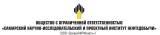 ДОКУМЕНТАЦИЯ ПО ВНЕСЕНИЮ ИЗМЕНЕНИЙ В ДОКУМЕНТАЦИЮ ПО ПЛАНИРОВКЕ ТЕРРИТОРИИдля строительства объекта6137П "Электроснабжение скважин №№ 66, 67, 68 Южно-Орловского месторождения" расположенного на территории муниципального района Сергиевский, в границах сельского поселения Черновка.Книга 3. Проект межевания территорииСамара 2020г.Основная часть проекта планировки территорииСодержание:Раздел 1 "Проект планировки территории. Графическая часть"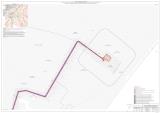 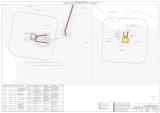 Раздел 2 "Положение о размещении линейных объектов"2.1 Исходно-разрешительная документация.Основанием для разработки документации по внесению изменений в документацию проекта межевания территории служит:1. Договор на выполнение работ с ООО «СамараНИПИнефть»;2. Материалы инженерных изысканий;3. "Градостроительный кодекс Российской Федерации" от 29.12.2004 N 190-ФЗ (ред. от 16.12.2019);4. Постановление Правительства РФ от 26.07.2017 N 884 (ред. от 08.08.2019);5."Земельный кодекс Российской Федерации" от 25.10.2001 N 136-ФЗ (ред. от 02.08.2019);6. Сведения государственного кадастрового учета;7. Топографическая съемка территории;8. Правила землепользования и застройки сельского поселения Черновка Сергиевского района Самарской области.2.2 Основание для выполнения проекта межевания.Документация по внесению изменений в проект межевания территории разрабатывается в соответствии с документацией по внесению изменений в проект планировки территории в целях формирования границы земельных участков, предназначенных для строительства линейного объекта АО «Самаранефтегаз»: 6137П "Электроснабжение скважин №№ 66, 67, 68 Южно-Орловского месторождения" согласно технического задания на выполнение проекта планировки территории и проекта межевания территории объекта: 6137П "Электроснабжение скважин №№ 66, 67, 68 Южно-Орловского месторождения". Работы по внесению изменений в проект межевания территории проводились в связи с изменением сведений содержащихся в ЕГРН о земельных участках в границах которых планируется строительство объекта АО «Самаранефтегаз»: 6137П "Электроснабжение скважин №№ 66, 67, 68 Южно-Орловского месторождения".2.3 Цели и задачи выполнения проекта межевания территорииПодготовка проекта межевания территории осуществляется применительно к территории, расположенной в границах одного или нескольких смежных элементов планировочной структуры, границах определенной правилами землепользования и застройки территориальной зоны и (или) границах установленной схемой территориального планирования муниципального района, генеральным планом поселения, городского округа функциональной зоны, территории, в отношении которой предусматривается осуществление деятельности по ее комплексному и устойчивому развитию.Подготовка проекта межевания территории осуществляется для:- определения местоположения границ образуемых и изменяемых земельных участков;- установления, изменения, отмены красных линий для застроенных территорий, в границах которых не планируется размещение новых объектов капитального строительства, а также для установления, изменения, отмены красных линий в связи с образованием и (или) изменением земельного участка, расположенного в границах территории, применительно к которой не предусматривается осуществление деятельности по комплексному и устойчивому развитию территории, при условии, что такие установление, изменение, отмена влекут за собой исключительно изменение границ территории общего пользования. Основной целью проекта межевания территории является подготовка материалов по проекту планировки и проекту межевания территории для строительства линейного объекта АО «Самаранефтегаз»: 6137П "Электроснабжение скважин №№ 66, 67, 68 Южно-Орловского месторождения".Для обеспечения поставленной задачи необходимо:- определить зоны планируемого размещения линейного объекта;- определить территорию его охранной зоны, устанавливаемой на основании действующего законодательства, указание существующих и проектируемых объектов, функционально связанных с проектируемым линейным объектом, для обеспечения деятельности которых проектируется линейный объект;- выявить объекты, расположенные на прилегающей территории, охранные зоны которых "накладываются" на охранную зону проектируемого линейного объекта, а также иные существующие объекты, для функционирования которых устанавливаются ограничения на использование земельных участков в границах охранной зоны проектируемого объекта;анализ фактического землепользования и соблюдения требований по нормативной обеспеченности на единицу площади земельного участка объектов, расположенных в районе проектирования;- определить в соответствии с нормативными требованиями площадей земельных участков исходя из фактически сложившейся планировочной структуры района проектирования;- обеспечить условия эксплуатации объектов, расположенных в районе проектирования в границах формируемых земельных участков;- сформировать границы земельных участков с учетом обеспечения требований сложившейся системы землепользования на территории муниципального образования;- обеспечение прав лиц, являющихся правообладателями земельных участков, прилегающих к территории проектирования.При подготовке проекта межевания территории определение местоположения границ образуемых земельных участков осуществляется в соответствии с градостроительными регламентами и нормами отвода земельных участков для конкретных видов деятельности, установленными в соответствии с федеральными законами, техническими регламентами.Сформированные земельные участки должны обеспечить:- возможность полноценной реализации прав на формируемые земельные участки, включая возможность полноценного использования в соответствии с назначением, и эксплуатационными качествами.- возможность долгосрочного использования земельного участка.Структура землепользования в пределах территории межевания, сформированная в результате межевания должна обеспечить условия для наиболее эффективного использования и развития этой территории.2.4 Результаты работыРазмещение линейного объекта 6137П "Электроснабжение скважин №№ 66, 67, 68 Южно-Орловского месторождения", расположенного в границах сельского поселения Черновка Сергиевского района Самарской области, планируется на землях  следующих категорий: - земли сельскохозяйственного назначения.Использование земель сельскохозяйственного назначения или земельных участков в составе таких земель, предоставляемых на период осуществления строительства линейных сооружений, осуществляется без перевода земель сельскохозяйственного назначения в земли иных категорий (п. 2 введен Федеральным законом от 21.07.2005 № 111-ФЗ). Строительство проектируемых площадных сооружений потребует отвода земель в долгосрочное пользование (с переводом земельного участка из одной категории в другую), долгосрочную аренду и во временное пользование на период строительства объекта.В соответствии с Федеральным законом от 21.12.2004 № 172-ФЗ «О переводе земель или земельных участков из одной категории в другую», перевод земель сельскохозяйственного назначения под размещение скважин в категорию земель промышленности в рассматриваемом случае допускается, так как он связан с добычей полезных ископаемых. Согласно статье 30 Земельного кодекса РФ от 25.10.2001 № 136-ФЗ предоставление в аренду пользователю недр земельных участков, необходимых для ведения работ, связанных с пользованием недрами, из земель, находящихся в государственной или муниципальной собственности осуществляется без проведения аукционов. Формирование земельных участков сельскохозяйственного назначения для строительства осуществляется с предварительным согласованием мест размещения объектов. Предоставление таких земельных участков осуществляется в аренду с возвратом землепользователям после проведения рекультивации нарушенных земель.Отчуждение земель во временное (краткосрочное) использование выполняется на период производства строительно-монтажных работ. Все строительные работы должны проводиться исключительно в пределах полосы отвода.Проектируемый объект расположен в кадастровых кварталах - 63:31:1406002, 63:31:1401008, 63:31:1401007.Настоящим проектом выполнено формирование границ образуемых и изменяемых земельных участков и их частей.Настоящий проект обеспечивает равные права и возможности правообладателей земельных участков и правообладателей земельных участков, прилегающих к территории проектирования в соответствии с действующим законодательством. Сформированные границы земельных участков позволяют обеспечить необходимые условия для строительства и размещения объекта АО "Самаранефтегаз": 6137П "Электроснабжение скважин №№ 66, 67, 68 Южно-Орловского месторождения".Общая площадь отводимых земель под строительство  и размещение объекта  АО "Самаранефтегаз": 6137П "Электроснабжение скважин №№ 66, 67, 68 Южно-Орловского месторождения" составляет 50 157 кв.м. Земельные участки образуются в соответствии с абзацем 9 части 1 статьи 15 Закона Самарской области от 11.03.2005 №94-ГД «О земле», а именно: минимальный размер образуемого нового неделимого земельного участка из земель сельскохозяйственного назначения в целях недропользования устанавливается равным размеру, необходимому для проведения работ при разработке месторождений полезных ископаемых. Формирование данного земельного участка осуществляется с целью реализации проектных решений, необходимых для проведения работ при разработке месторождений полезных ископаемых АО «Самаранефтегаз» на основании лицензии на пользование недрами, то есть для недропользования. Каталог координат образуемых и изменяемых земельных участков и их частейЭкспликация образуемых и изменяемых земельных участков и их частейДОКУМЕНТАЦИЯ ПО ВНЕСЕНИЮ ИЗМЕНЕНИЙ В ДОКУМЕНТАЦИЮ ПО ПЛАНИРОВКЕ ТЕРРИТОРИИдля строительства объекта6137П "Электроснабжение скважин №№ 66, 67, 68 Южно-Орловского месторождения" расположенного на территории муниципального района Сергиевский, в границах сельского поселения Черновка.Книга 1. Основная часть проекта планировки территорииСамара 2020г.Основная часть проекта планировки территорииРаздел 1 "Проект планировки территории. Графическая часть"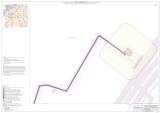 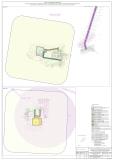 Раздел 2 «Положение о размещении линейных объектов»2.1 Наименование, основные характеристики и назначение планируемых для размещения линейных объектовНаименование объекта 6137П "Электроснабжение скважин №№ 66, 67, 68 Южно-Орловского месторождения".Основные характеристики и назначение планируемых для размещения линейных объектовВ соответствии с заданием на проектирование, проектом предусматривается строительство системы электроснабжения проектируемых нагрузок скважин №№ 66, 67, 68 Южно-Орловского месторождения.В соответствие с принятой схемой проектируются следующие сооружения:• ответвление ВЛ-10 кВ от существующей ВЛ-10 кВ Ф-9 ПС 35/6 кВ «Черновка» для электроснабжения скважины № 66;• ответвление ВЛ-10 кВ от существующей ВЛ-10 кВ Ф-9 ПС 35/6 кВ «Черновка» для электроснабжения скважины № 67;• ответвление ВЛ-10 кВ от существующей ВЛ-10 кВ Ф-9 ПС 35/6 кВ «Черновка» для электроснабжения скважины № 68.Электроснабжение проектируемых нагрузок предусматривается от вновь проектируемых комплектных трансформаторных подстанций КТП типа «киоск» на напряжение 6/0,4 кВ с воздушным высоковольтным вводом и кабельным низковольтным выводом (ВК).Описание трасс линейных объектовОбустройство скважины № 68 (I квартал 2021). I этап строительства.Проектом предусматривается строительство ответвления ВЛ-10 кВ от существующей ВЛ-10 кВ Ф-9 ПС 35/10 кВ «Черновка» для электроснабжения скважины № 68.На ВЛ-10 кВ подвешивается сталеалюминиевый провод АС 70/11.Допустимое напряжение в проводе: G-= Gг= Gв= 116,0 МПа, Gэ = 45,0 МПа.Протяженность трассы ВЛ-10 кВ – 2578,8 м.Трасса ВЛ-10 кВ к скважине №68 следует от существующей ВЛ-10 кВ Ф-9 ПС 35/10 кВ «Черновка» до проектируемой КТП в общем северо-восточом направлении. По трассе имеются пересечения с инженерными коммуникациями.Охранные зоны устанавливаются:- вдоль воздушных линий электропередачи - в виде части поверхности участка земли и воздушного пространства (на высоту, соответствующую высоте опор воздушных линий электропередачи), ограниченной параллельными вертикальными плоскостями, отстоящими по обе стороны линии электропередачи от крайних проводов при неотклоненном их положении на расстоянии - 10,0м для проектного номинального класса напряжения равного 6 кВ.- вокруг подстанций - в виде части поверхности участка земли и воздушного пространства (на высоту, соответствующую высоте наивысшей точки подстанции), ограниченной вертикальными плоскостями, отстоящими от всех сторон ограждения подстанции по периметру на расстоянии - 10,0м, применительно к высшему классу напряжения подстанции.На основании Федерального закона от 22 июля 2008 г. № 123-ФЗ "Технический регламент о требованиях пожарной безопасности" к зданиям и сооружениям предусмотрен подъезд пожарной техники. Конструкция подъездов разработана в соответствии с требованиями ст.98 п.6 ФЗ№123 и выполнена с покрытием из грунто-щебня, имеющим серповидный профиль, обеспечивающий естественный отвод поверхностных вод. Продольный профиль запроектирован выше существующей отметки рельефа на высоту рабочей отметки в соответствии с конструкцией дорожной одежды, без вертикальных кривых в местах перелома продольного профиля, что допускает п.7.4.6 СП37.13330-2012 для вспомогательных дорог и дорог с невыраженным грузооборотом при разнице уклонов более 30 ‰.Ширина проезжей части 4,5м, ширина обочин 1.0м. Поперечный уклон проезжей части 40‰ обочин 60‰. Дорожная одежда из грунтощебня толщиной 25см. Заложение откосов 1:1,5. Минимальный радиус кривых в плане 12 м по оси. Радиус на примыкании 12м и 20м по кромке проезжей части. Принятая расчетная скорость движения транспорта 15 км/ч.В постоянный отвод подъездных дорог включены разворотные площадки и съезды. Размер разворотной площадки - 15х15 м.Подъезд до проектного технологического проезда осуществляется по существующей полевой автодороге c грунтовым покрытием, шириной 3,5 м, имеющей невыраженную интенсивность движения. Примыкание выполнено в одном уровне в соответствии с нормативами СП37, п.7.6 Пересечения и примыкания. Видимость на примыкании к существующей дороге обеспечена в соответствии с СП37.13330-2012 п.7.6.2. Минимальное расстояние видимости поверхности дороги при расчетной скорости 20 км/ч и продольном уклоне примыкающего проезда 10‰ (подъем) в соответствии с СП37.13330-2012 таблица 7.12 - 25 метров. Видимость обеспечена.Внутри обвалования скважины предусмотрены проезды со щебеночным покрытием – 0,20 мВедомость пересечения с подземными и воздушными инженерными коммуникациями дана в приложении А.Обустройство скважины № 67 (I квартал 2022). II этап строительства.Проектом предусматривается строительство ответвления ВЛ-10 кВ от существующей ВЛ-10 кВ Ф-9 ПС 35/10 кВ «Черновка» для электроснабжения скважины № 67.На ВЛ-10 кВ подвешивается сталеалюминиевый провод АС 70/11.Допустимое напряжение в проводе: G-= Gг= Gв= 116,0 МПа, Gэ = 45,0 МПа.Протяженность трассы ВЛ-10 кВ– 258,71 м.Трасса ВЛ-10 кВ к скважине №67 следует от существующей ВЛ-10 кВ Ф-9 ПС 35/10 кВ «Черновка» до проектируемой КТП в общем северо-западом направлении. По трассе имеются пересечения с инженерными коммуникациями.Охранные зоны устанавливаются:- вдоль воздушных линий электропередачи - в виде части поверхности участка земли и воздушного пространства (на высоту, соответствующую высоте опор воздушных линий электропередачи), ограниченной параллельными вертикальными плоскостями, отстоящими по обе стороны линии электропередачи от крайних проводов при неотклоненном их положении на расстоянии - 10,0м для проектного номинального класса напряжения равного 6 кВ.- вокруг подстанций - в виде части поверхности участка земли и воздушного пространства (на высоту, соответствующую высоте наивысшей точки подстанции), ограниченной вертикальными плоскостями, отстоящими от всех сторон ограждения подстанции по периметру на расстоянии - 10,0м, применительно к высшему классу напряжения подстанции.На основании Федерального закона от 22 июля 2008 г. № 123-ФЗ "Технический регламент о требованиях пожарной безопасности" к зданиям и сооружениям предусмотрен подъезд пожарной техники. Конструкция подъездов разработана в соответствии с требованиями ст.98 п.6 ФЗ№123 и выполнена с покрытием из грунто-щебня, имеющим серповидный профиль, обеспечивающий естественный отвод поверхностных вод. Продольный профиль запроектирован выше существующей отметки рельефа на высоту рабочей отметки в соответствии с конструкцией дорожной одежды, без вертикальных кривых в местах перелома продольного профиля, что допускает п.7.4.6 СП37.13330-2012 для вспомогательных дорог и дорог с невыраженным грузооборотом при разнице уклонов более 30 ‰.Ширина проезжей части 4,5м, ширина обочин 1.0м. Поперечный уклон проезжей части 40‰ обочин 60‰. Дорожная одежда из грунтощебня толщиной 25см. Заложение откосов 1:1,5. Минимальный радиус кривых в плане 12 м по оси. Радиус на примыкании 12м и 20м по кромке проезжей части. Принятая расчетная скорость движения транспорта 15 км/ч.В постоянный отвод подъездных дорог включены разворотные площадки и съезды. Размер разворотной площадки - 15х15 м.Подъезд до проектного технологического проезда осуществляется по существующей полевой автодороге c грунтовым покрытием, шириной 3,5 м, имеющей невыраженную интенсивность движения. Примыкание выполнено в одном уровне в соответствии с нормативами СП37, п.7.6 Пересечения и примыкания. Видимость на примыкании к существующей дороге обеспечена в соответствии с СП37.13330-2012 п.7.6.2. Минимальное расстояние видимости поверхности дороги при расчетной скорости 20 км/ч и продольном уклоне примыкающего проезда 10‰ (подъем) в соответствии с СП37.13330-2012 таблица 7.12 - 25 метров. Видимость обеспечена.Внутри обвалования скважины предусмотрены проезды со щебеночным покрытием – 0,20 мВедомость пересечения с подземными и воздушными инженерными коммуникациями дана в приложении А.Обустройство скважины № 66 (II квартал 2022). III этап строительства.Проектом предусматривается строительство ответвления ВЛ-10 кВ от существующей ВЛ-10 кВ Ф-9 ПС 35/10 кВ «Черновка» для электроснабжения скважины № 66.На ВЛ-10 кВ подвешивается сталеалюминиевый провод АС 70/11.Допустимое напряжение в проводе: G-= Gг= Gв= 116,0 МПа, Gэ = 45,0 МПа.Протяженность трассы ВЛ-10 кВ– 65,1 м.Трасса ВЛ-10 кВ к скважине №66 следует от существующей ВЛ-10 кВ Ф-9 ПС 35/10 кВ «Черновка» до проектируемой КТП в общем южном направлении. Пересечения с подземными инженерными коммуникациями по трассе отсутствуют.Охранные зоны устанавливаются:- вдоль воздушных линий электропередачи - в виде части поверхности участка земли и воздушного пространства (на высоту, соответствующую высоте опор воздушных линий электропередачи), ограниченной параллельными вертикальными плоскостями, отстоящими по обе стороны линии электропередачи от крайних проводов при неотклоненном их положении на расстоянии - 10,0м для проектного номинального класса напряжения равного 6 кВ.- вокруг подстанций - в виде части поверхности участка земли и воздушного пространства (на высоту, соответствующую высоте наивысшей точки подстанции), ограниченной вертикальными плоскостями, отстоящими от всех сторон ограждения подстанции по периметру на расстоянии - 10,0м, применительно к высшему классу напряжения подстанции.На основании Федерального закона от 22 июля 2008 г. № 123-ФЗ "Технический регламент о требованиях пожарной безопасности" к зданиям и сооружениям предусмотрен подъезд пожарной техники. Конструкция подъездов разработана в соответствии с требованиями ст.98 п.6 ФЗ№123 и выполнена с покрытием из грунто-щебня, имеющим серповидный профиль, обеспечивающий естественный отвод поверхностных вод. Продольный профиль запроектирован выше существующей отметки рельефа на высоту рабочей отметки в соответствии с конструкцией дорожной одежды, без вертикальных кривых в местах перелома продольного профиля, что допускает п.7.4.6 СП37.13330-2012 для вспомогательных дорог и дорог с невыраженным грузооборотом при разнице уклонов более 30 ‰.Ширина проезжей части 4,5м, ширина обочин 1.0м. Поперечный уклон проезжей части 40‰ обочин 60‰. Дорожная одежда из грунтощебня толщиной 25см. Заложение откосов 1:1,5. Минимальный радиус кривых в плане 12 м по оси. Радиус на примыкании 12м и 20м по кромке проезжей части. Принятая расчетная скорость движения транспорта 15 км/ч.В постоянный отвод подъездных дорог включены разворотные площадки и съезды. Размер разворотной площадки - 15х15 м.Подъезд до проектного технологического проезда осуществляется по существующей полевой автодороге c грунтовым покрытием, шириной 3,5 м, имеющей невыраженную интенсивность движения. Примыкание выполнено в одном уровне в соответствии с нормативами СП37, п.7.6 Пересечения и примыкания. Видимость на примыкании к существующей дороге обеспечена в соответствии с СП37.13330-2012 п.7.6.2. Минимальное расстояние видимости поверхности дороги при расчетной скорости 20 км/ч и продольном уклоне примыкающего проезда 10‰ (подъем) в соответствии с СП37.13330-2012 таблица 7.12 - 25 метров. Видимость обеспечена.Внутри обвалования скважины предусмотрены проезды со щебеночным покрытием – 0,20 м.2.2. Перечень субъектов Российской Федерации, перечень муниципальных районов, городских округов в составе субъектов Росссийской Федерации, перечень поселений, населенных пунктов, внутригородских территорий городов федерального значения, на территориях которых устанавливаются зоны планируемого размещения линейных объектовВ административном отношении изысканный объект расположен в границах сельского поселения Черновка муниципального района Сергиевский Самарской области.Ближайшие к району работ населенные пункты:- с. Черновка- с. Орловка- с. Новая Орловка.Гидрография представлена рекой Сок, протекающей в 4,8 км к западу и рекой Черновка, протекающей в 4,1 км к востоку от места проведения работ.К юго-западу в 2,1 км от места проведения работ расположено оз. Лебяжье.Дорожная сеть представлена автодорогой (М-5) Самара – Челябинск, проходящей в 1,5 км восточнее района работ, подъездными дорогами к указанным выше селам, а также проселочными дорогами.В районе проектируемых объектов охраняемых природных 	территорий (заповедников, заказников, памятников природы) нет.Местность района работ открытая, всхолмленная, с крупными пологими формами рельефа, перепад высот от 74 до 93 м.Комиссия произвела выбор земельного участка для строительства объекта «Электроснабжение скважин №№ 66, 67, 68 Южно-Орловского месторождения».Земельный участок для строительства объекта АО «Самаранефтегаз» «Электроснабжение скважин №№ 66, 67, 68 Южно-Орловского месторождения» расположен на территории муниципального района Сергеевский Самарской области в границах сельского поселения Черновка.Комиссия считает земельный участок, расположенный в муниципальном районе Сергеевский Самарской области признать пригодным для строительства объекта «Электроснабжение скважин №№ 66, 67, 68 Южно-Орловского месторождения».Ограничений в использовании земельного участка нет.Необходимости использования для строительства земельных участков вне земельного участка, предоставляемого для строительства объекта капитального строительства нет.Обзорная схема района работ приведена на рисунке.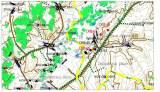 Обзорная схема района работ2.3. Перечень координат характерных точек границ зон планируемого размещения линейных объектовУстанавливаемые красные линии совпадают с границами зон планируемого размещения линейных объектов.В виду того, что линейный объект располагается в зонах СХ, предельные параметры  разрешенного строительства, максимальный процент застройки, минимальные отступы от границ земельных участков в целях определения мест допустимого размещения объектов на такие объекты отсутствуют.Информация  о необходимости осуществления мероприятий по защите сохраняемых объектов  капитального строительства, объектов культурного наследия от возможного негативного воздействия в связи с размещением линейных объектов отсутствует в связи с отсутствием таких объектов.2.4. Перечень координат характерных точек границ зон планируемого размещения линейных объектов, подлежащих переносу (переустройству) из зон планируемого размещения линейных объектовЦелью работы является расчет площадей земельных участков, отводимых под строительство объекта АО «Самаранефтегаз»: 6137П "Электроснабжение скважин №№ 66, 67, 68 Южно-Орловского месторождения", расположенного на территории муниципального района Сергиевский, в границах сельского поселения Черновка.Объекты, подлежащие переносу (переустройству) отсутствуют.2.5 Предельные параметры разрешенного строительства, реконструкции объектов капитального строительства, входящих в состав линейных объектов в границах зон их планируемого размещенияПланировочные решения генерального плана проектируемых площадок разработаны с учетом технологической схемы, подхода трасс инженерных коммуникаций, рельефа местности, ранее запроектированных зданий, сооружений и коммуникаций, наиболее рационального использования земельного участка, а также санитарно-гигиенических и противопожарных норм.Расстояния между зданиями, сооружениями и наружными установками приняты в соответствии с требованиями противопожарных норм и правил: СП 231.1311500.2015 «Обустройство нефтяных и газовых месторождений. Требования пожарной безопасности»;  СП 18.13330.2011 «Генеральные планы промышленных предприятий. Актуализированная редакция. СНиП II-89-80*»; Федеральных норм и правил в области промышленной безопасности «Правила безопасности в нефтяной и газовой промышленности» (с изменениями № 1 от 12.01.2015 года); ПУЭ «Правила устройства электроустановок»; ППБО-85 «Правила пожарной безопасности в нефтяной и газовой промышленности».Расстояния между зданиями и сооружениями, от складов, открытых технологических установок, агрегатов и оборудования до зданий и сооружений, между складами, открытыми технологическими установками, агрегатами и оборудованием, от газгольдеров для горючих газов до зданий и сооружений на территории производственного объекта в зависимости от степени огнестойкости, категории зданий по взрывопожарной и пожарной опасности и других характеристик приняты в соответствии со ст.100 ч.1 Федерального закона РФ от 22.07.2008 №123-ФЗ, п.п.7.1.8, 7.1.10 СП 231.1311500.2015, п.п.6.1.2, 6.1.3 СП 4.13130.2013, с учетом исключения возможности перехода пожара от одного здания или сооружения к другому.Расстояние между КТП и станцией управления согласно СП 231.1311500.2015 (п.6.1.9, табл.1, п.6.1.12), СП 4.13130.2013 (раздел 6), Федеральных норм и правила в области промышленной безопасности «Правила безопасности в нефтяной и газовой промышленности» (приложение  № 6) и ВНТП 3-85 (п.6.13, табл.20), не нормируется.В соответствии с п.7.3.78 ПУЭ (изд. 6) одиночный шкаф КИПиА расположен за пределами взрывоопасных зон.Фактические расстояния между зданиями, сооружениями и наружными установками, а также требуемые минимальные противопожарные расстояния между ними приведены в таблице:В соответствии с п.7.4.5 СП 231.1311500.2015 «Обустройство нефтяных и газовых месторождений. Требования пожарной безопасности» проектируемые сооружения не попадают под требование, предусматривающее в целях пожаротушения на их территории водопровод высокого давления с пожарными гидрантами. Согласно указанным  документам, для пожаротушения на таких объектах предусматриваются только первичные средства. Тем не менее, в случаях, когда масштабы аварий с пожарами не позволяют справиться с их локализацией и ликвидацией с помощью предусмотренных первичных средств, тушение пожара должно осуществляться передвижной пожарной техникой, пребывающей из ближайшей пожарной части как ведомственной, так и государственной.Прибытие пожарной техники к проектируемым площадкам осуществляется по существующей дорожной сети, а также по проектируемым подъездным путям с шириной дорожного полотна 6,5 м, и грунтощебеночным покрытием. Дорожное полотно, в соответствие с п.7.5.10 СП 37.13330.2012 имеет серповидный профиль, обеспечивающий естественный отвод поверхностных вод. Принятые технические решения не противоречат требуемым характеристикам, приведенным в статье 98 п. 6 Федерального закона от 22.07.2008 № 123-ФЗ, и обеспечивают возможность движения пожарной техники. Согласно п.7.4.9 СП 37.13330.2012, в конце дорог имеются разворотные площадки. Размер разворотных площадок составляет не менее 15х15 м, что в соответствие с п.8.13 СП 4.13130.2013 обеспечивает возможность разворота пожарной техники. Разъезд встречного автотранспорта обеспечивается в соответствие с п.7.5.7 СП 37.13330.2012.С целью защиты прилегающей территории вокруг скважин устраивается оградительный вал высотой 1,00 м с шириной бровки по верху 1,00 м. Откосы обвалования укрепляются посевом многолетних трав по плодородному слою δ=0,15 м. Через обвалование устраиваются съезды со щебеночным покрытием слоем 0,20 м.Согласно МДС 12-46.2008 «Методические рекомендации по разработке и оформлению проекта организации строительства, проекта организации работ по сносу (демонтажу), проекта производства работ» расход воды на пожаротушение в период строительства составляет 5 л/с.2.6. Информация о необходимости осуществления мероприятий по защите сохраняемых объектов капитального строительства (здание, строение, сооружение, объекты, строительство которых не завершено), существующих и строящихся на момент подготовки проекта планировки территории, а также объектов капитального строительства, планируемых к строительству в соответствии с ранее утвержденной документацией по планировке территории, от возможного негативного воздействия в связи с размещением линейных объектовОбъекты производственного назначения, линейные объекты, аварии на которых могут привести к возникновению чрезвычайной ситуации на проектируемых сооружениях, не выявлено.Кроме того, на объекте при его эксплуатации в целях предупреждения развития аварии и локализации выбросов (сбросов) опасных веществ предусматриваются такие мероприятия, как разработка плана ликвидации (локализации) аварий, прохождение персоналом учебно-тренировочных занятий по освоению навыков и отработке действий и операций при различных аварийных ситуациях. Устройства по ограничению, локализации и дальнейшей ликвидации аварийных ситуаций предусматриваются в плане ликвидации (локализации) аварий.Мероприятия по инженерной защите зданий и сооружений от опасных природных процессов и явленийМероприятия по инженерной защите территории объекта, зданий, сооружений и оборудования от опасных геологических процессов и природных явлений приведены в таблице.Мероприятия по инженерной защите зданий и сооружений от техногенных воздействийОбслуживающий персонал на проектируемых объектах постоянно не находится. Место постоянного нахождения персонала по данным Заказчика – ДНС «Южно-Орловская».Защита проектируемого объекта и персонала от чрезвычайных ситуаций техногенного характера, вызванных авариями на рядом расположенных объектах, представляет собой комплекс мероприятий, осуществляемых в целях исключения или максимального ослабления поражения персонала проектируемых объектов, сохранения их работоспособности. Комплекс мероприятий включает: обучение персонала проектируемых объектов порядку и правилам поведения в условиях возникновения аварии; обеспечение обслуживающего персонала средствами индивидуальной защиты (изолирующие костюмы, средства защиты органов дыхания, средства защиты рук, средства защиты головы). В качестве средств индивидуальной защиты органов дыхания у обслуживающего персонала имеются промышленные противогазы марки А, БКФ и марки КД; прогнозирование зон возможного поражения персонала; предупреждение (оповещение) об аварии на рядом расположенных объектах; временную эвакуацию обслуживающего персонала проектируемых объектов из опасных районов; оказание медицинской помощи пострадавшим.2.7.Информация о необходимости осуществления мероприятий по сохранению объектов культурного наследия от возможного негативного воздействия в связи с размещением линейных объектовК объектам культурного наследия относятся объекты недвижимого имущества со связанными с ними произведениями живописи, скульптуры, декоративно-прикладного искусства, объектами науки и техники и иными предметами материальной культуры, возникшие в результате исторических событий, представляющие собой ценность с точки зрения истории, археологии, архитектуры, градостроительства, искусства, науки и техники, эстетики, этнологии или антропологии, социальной культуры и являющиеся свидетельством эпох и цивилизаций, подлинными источниками информации о зарождении и развитии культуры.Отношения в области организации, охраны и использования, объектов историко-культурного наследия регулируются федеральным законом №73-ФЗ от 25.06.2002 г. «Об объектах культурного наследия (памятниках истории и культуры) народов Российской Федерации». В соответствии со статьей 41 Постановление совета министров СССР №865 от 16.09.1982 г., в случае обнаружения в процессе ведения работ объектов, обладающих признаками объекта культурного наследия, предприятие обязано сообщить об этом местному государственному органу охраны памятников и приостановить работыОбъектов культурного наследия, включенных в Единый государственный реестр объектов культурного наследия Российской Федерации, выявленных объектов культурного наследия, а также объектов, обладающих признаками ОКН, на обследованном участке не имеется.Особо охраняемые природные территории (ООПТ) - участки земли, водной поверхности и воздушного пространства над ними, где располагаются природные комплексы и объекты, которые имеют особое природоохранное, научное, культурное, эстетическое, рекреационное и оздоровительное значение.Отношения в области организации, охраны и использования, особо охраняемых природных территорий регулируются федеральным законом от 14 марта 1995 г. № 33-ФЗ «Об особо охраняемых природных территориях».Для определения наличия ООПТ на исследуемой территории были изучены и проанализированы материалы: информационно-справочной системы ООПТ России (http://oopt.info); Федеральной государственной информационной системы территориального планирования (http://fgis.economy.gov.ru); Министерства природных ресурсов и экологии Российской Федерации. Особо охраняемые природные территории Российской федерации (http://www.zapoved.ru);Согласно проанализированным материалам и ответам уполномоченных государственных органов территория изысканий и прилегающая территория находятся за пределами действующих и планируемых особо охраняемых природных территорий федерального, регионального и местного значения.Разработка мероприятий по сохранению объектов культурного наследия не предусмотрена, так как объекты культурного наследия либо объекты, обладающие признаками объектов историко-культурного наследия на земельном участке отсутствуют, и возможно проведение землеустроительных, земляных, строительных, мелиоративных, хозяйственных и иных работ на вышеназванном земельном участке.2.8. Информация о необходимости осуществления мероприятий по охране окружающей средыПри производстве строительно-монтажных работ необходимо выполнять все требования Федерального закона от 10.01.2002 ФЗ № 7-ФЗ (ред. от 29.07.2017) «Об охране окружающей среды». Для уменьшения воздействия на окружающую природную среду все строительно-монтажные работы производить только в пределах полосы отвода земли.Отвод земли оформить с землепользователем и землевладельцем в соответствии с требованиями Законодательства.Назначить приказом ответственного за соблюдением требований природоохранного законодательства.Оборудовать места производства работ табличкой с указанием ответственного лица за экологическую безопасность.В период строительства в проекте предусмотрен ряд организационно-технических мероприятий, включающих три основных раздела: охрана почвенно-растительного слоя и животного мира; охрана водоемов от загрязнения сточными водами и мусором; охрана атмосферного воздуха от загрязнения.Мероприятия по охране атмосферного воздухаПринятые в проектной документации технические решения направлены на максимальное использование поступающего сырья, снижение технологических потерь, экономию топливно-энергетических ресурсов. Мероприятия по охране атмосферного воздуха в период строительства направлены на предупреждение загрязнения воздушного бассейна выбросами работающих машин и механизмов над территорией проведения строительных работ и прилегающей селитебной зоны.Для сохранения состояния приземного слоя воздуха в период строительства рекомендуется: осуществление контроля соблюдения технологических процессов в период строительно-монтажных работ с целью обеспечения минимальных выбросов загрязняющих веществ; осуществлять контроль соответствия технических характеристик и параметров применяемой в строительстве техники, оборудования, транспортных средств, в части состава отработавших газов, соответствующим стандартам; проведение своевременного ремонта и технического обслуживания машин (особенно система питания, зажигания и газораспределительный механизм двигателя), обеспечивающего полное сгорание топлива, снижающего его расход; соблюдение правил рационального использования работы двигателя, запрет на работы машин на холостом ходу. Поскольку на этапе эксплуатации проектируемый объект не является источником выбросов загрязняющих веществ, разработка мероприятий по охране атмосферного воздуха не требуется. Согласно результатам расчета, уровни акустического воздействия на границе жилой зоны не превышают установленных санитарно-гигиенических нормативов (1,0 ПДУ), поэтому разработка мероприятий по уменьшению уровня шума не требуется.Мероприятия по охране и рациональному использованию земельных ресурсов и почвенного покроваДля уменьшения негативных воздействий строительно-монтажных работ на почвенно-растительный слой необходимо предусмотреть ряд мероприятий: организацию работ и передвижение машин и механизмов исключительно в пределах отведенных для строительства земель, с максимальным использованием для технологических проездов существующих дорог; запрет на складирование и хранение строительных материалов в непредусмотренных проектной документацией местах; сбор отходов производства и потребления в специальные контейнеры с дальнейшим вывозом в места хранения и утилизации; заправку автотранспорта в специально отведенных для этого местах с целью предотвращения загрязнения почвенного покрова ГСМ; техническое обслуживание машин и механизмов на специально отведенных площадках.С целью минимизации отрицательных воздействий на территорию при строительстве ВЛ необходимо максимально использовать существующие подъездные дороги, складские площадки и др.Для обеспечения рационального использования и охраны почвенно-растительного слоя рекомендуется предусмотреть: последовательная рекультивация нарушенных земель по мере выполнения работ; защита почвы во время строительства от ветровой и водной эрозии путем трамбовки и планировки грунта при засыпке траншей. Проектная документация разработана с учетом требований по охране почв и создания  оптимальных условий для возделывания сельскохозяйственных культур на рекультивируемых участках. Восстановление и повышение плодородия этих земель является частью общей проблемы охраны природы. С целью предотвращения развития эрозионных процессов на улучшаемых землях необходимо соблюдать следующие требования: обработка почвы проводится поперек склона; выбор оптимальных сроков и способов внесения органических и минеральных удобрений; отказ от использования удобрений по снегу и в весенний период до оттаивания почвы; дробное внесение удобрений в гранулированном виде; валкование зяби в сочетании с бороздованием; безотвальная система обработки почвы; почвозащитные севообороты; противоэрозионные способы посева и уборки; снегозадержание и регулирование снеготаяния.При проведении полевых работ необходимо соблюдать меры, исключающие загрязнение полей горюче-смазочными материалами.Мероприятия по рациональному использованию и охране вод и водных биоресурсов на пересекаемых линейным объектом реках и иных водных объектахМероприятия по охране и рациональному использованию водных ресурсов включают в себя комплекс мероприятий, направленных на сохранение качественного состояния подземных и поверхностных вод для использования в народном хозяйстве.Для предотвращения загрязнения, засорения, заиления водных объектов и истощения их вод, а также сохранения среды обитания водных биологических ресурсов и объектов животного и растительного мира при строительстве и эксплуатации проектируемых сооружений необходимо соблюдать требования к водоохранным зонам и прибрежным защитным полосам ближайших водных объектов.Проектируемая ВЛ водные объекты не пересекает и не является источником загрязнения поверхностных вод..Мероприятия по рациональному использованию общераспространенных полезных ископаемых, используемых в строительствеВ процессе строительства проектируемых сооружений для устройства подстилающих оснований используется песок. Проектной документацией определены оптимально минимальные объемы песка. Разработка новых карьеров песка проектной документацией не предусматривается.Мероприятия по сбору, использованию, обезвреживанию, транспортировке и размещению опасных отходовВременное накопление отходов проводится в соответствии с требованиями Федерального Закона РФ от 24 июня 1998 года № 89-ФЗ «Об отходах производства и потребления», действующих экологических, санитарных правил и норм по обращению с отходами.На предприятии назначаются лица, ответственные за производственный контроль в области обращения с отходами, разрабатываются соответствующие должностные инструкции.Регулярно проводится инструктаж с лицами, ответственными за производственный контроль в области обращения с отходами, по соблюдению требований законодательства Российской Федерации в области обращения с отходами производства и потребления, технике безопасности при обращении с опасными отходами.Осуществляется систематический контроль за процессом обращения с отходами.К основным мероприятиям относятся: все образовавшиеся отходы производства при выполнении работ (огарки электродов, обрезки труб, загрязненную ветошь и т.д.) собираются и размещаются в специальных контейнерах для временного накопления с последующим вывозом специализированным предприятием согласно договору и имеющим лицензию на деятельность по сбору, использованию, обезвреживанию, транспортировке, размещению опасных отходов, в установленные места; на предприятии приказом назначается ответственный за соблюдение требований природоохранного законодательства; места производства работ оборудуются табличкой с указанием ответственного лица за экологическую безопасность.Загрязнение почвенно-растительного покрова отходами строительства и производства при соблюдении рекомендаций проектной документации полностью исключено, так как предусмотрена утилизация и захоронение всех видов промышленных отходов непосредственно в производственных процессах или на санкционированном полигоне в соответствии с заключенными договорами с предприятиями, имеющими лицензию на деятельность по сбору, использованию, обезвреживанию, транспортировке, размещению опасных отходов.Мероприятия по охране недр и континентального шельфа Российской ФедерацииВоздействие на геологическую среду при строительстве и эксплуатации проектируемого объекта обусловлено следующими факторами: фильтрацией загрязняющих веществ с поверхности при загрязнении грунтов почвенного покрова; интенсификацией экзогенных процессов при строительстве проектируемых сооружений.Важнейшими задачами охраны геологической среды являются своевременное обнаружение и ликвидация утечек нефтепродуктов из трубопроводов, обнаружение загрязнений в поверхностных и подземных водах.Индикаторами загрязнения служат антропогенные органические и неорганические соединения, повышенное содержание хлоридов, сульфатов, изменение окисляемости, наличие нефтепродуктов.Воздействие процессов строительства и эксплуатации проектируемого объекта на геологическую среду связано с воздействием поверхностных загрязняющих веществ на различные гидрогеологические горизонты.С целью своевременного обнаружения и принятия мер по локализации очагов загрязнения рекомендуется вести мониторинг подземных и поверхностных вод.Эксплуатация проектируемых сооружений не оказывает негативного влияния на качество подземных вод. Учитывая интенсивную антропогенную нагрузку на территорию, рекомендуется использовать существующую наблюдательную сеть для экологического контроля за состоянием подземных вод с учетом всех источников возможного загрязнения объектов нефтяной структуры.Мероприятия по охране объектов растительного и животного мира и среды их обитанияДля обеспечения рационального использования и охраны почвенно-растительного слоя проектной документацией предусмотрено: организацию работ и передвижение машин и механизмов исключительно в пределах отведенных для строительства земель, с максимальным использованием для технологических проездов существующих дорог; запрет на складирование и хранение строительных материалов в непредусмотренных проектной документацией местах; сбор отходов производства и потребления в специальные контейнеры с дальнейшим вывозом в места хранения и утилизации; заправку автотранспорта в специально отведенных для этого местах с целью предотвращения загрязнения почвенного покрова ГСМ; техническое обслуживание машин и механизмов на специально отведенных площадках. С целью максимального сокращения воздействия на почвенный покров и растительность должны быть предусмотрена: последовательная рекультивация нарушаемых земель по мере выполнения работ.Мероприятия по предотвращению гибели птиц на проектируемой ВЛ-6 кВПри проектировании, строительстве новых и эксплуатации (в т. ч. ремонте, техническом перевооружении и реконструкции) воздушных линий электропередачи должны предусматриваться меры по исключению гибели птиц от электрического тока при их соприкосновении с проводами, элементами траверс и опор, трансформаторных подстанций, оборудования антикоррозионной электрохимической защиты трубопроводов и др.В соответствии с принятыми технологическими решениями для предотвращения риска гибели птиц от поражения электрическим током проектируемая ВЛ оборудуется птицезащитными устройствами ПЗУ ВЛ-6 (10) кВ в виде защитных кожухов из полимерных материалов.2.9. Информация о необходимости осуществления мероприятий по защите территории от чрезвычайных ситуаций природного и техногенного характера, в том числе по обеспечению пожарной безопасности и гражданской оборонеРешения по исключению разгерметизации оборудования и предупреждению аварийных выбросов опасных веществВ целях исключения разгерметизации оборудования проектной документацией предусматривается: конструктивные решения, используемые при изготовлении КТП, и устанавливаемая в КТП аппаратура соответствуют действующим нормативным документам РФ (Правилам устройства электроустановок, Правилам технической эксплуатации электроустановок и другим обязательным документам); силовой трансформатор изготавливается согласно требованиям ГОСТ 11677-85 (для указанной номинальной мощности и типа трансформатора); основание КТП представляет собой цельносварную конструкцию с отверстиями для ввода кабелей высокого напряжения и низкого напряжения; все металлические конструкции, изделия закладные и сварные швы имеют антикоррозийное покрытие. Гарантия на качество антикоррозионного покрытия составляет не менее 15 лет; регулярное опробование работы всех масляных выключателей в межремонтный период путем их однократного дистанционного отключения и включения, а выключателей, находящихся в резерве – путем дистанционного включения и отключения; технологические системы, их отдельные элементы, оборудование оснащены необходимыми запорными устройствами, средствами регулирования и блокировками, обеспечивающими безопасную эксплуатацию, возможность проведения ремонтных работ и принятия, оперативных мер по предотвращению аварийных ситуаций или локализации аварий; превентивные мероприятия: периодический осмотр оборудования, выполнение требований инструкций, проверка заземления, плановые ремонты. В обычном состоянии утечки масла отсутствуют. Загрязняющих веществ в воздухе на площадке ПС от масляных трансформаторов в период эксплуатации не имеется.Перечень мероприятий по гражданской оборонеСведения об отнесении проектируемого объекта к категории по гражданской оборонеВ соответствии с положениями постановления Правительства Российской Федерации от 16.08.2016 г. № 804 «Правила отнесения организаций к категориям по гражданской обороне в зависимости от роли в экономике государства или влияния на безопасность населения», проектируемые сооружения входят в состав АО «Самаранефтегаз», отнесенного к I категории по гражданской обороне.Территория Сергиевского района, на которой расположены проектируемые сооружения, не отнесена к группе по гражданской обороне.Решения по управлению гражданской обороной проектируемого объекта, системам оповещения персонала об опасностях, возникающих при ведении военных действий или вследствие этих действийОбщее руководство гражданской обороной в АО «Самаранефтегаз» осуществляет генеральный директор. Управление гражданской обороной на территории проектируемых сооружений осуществляют начальники ЦДНГ-7. Для обеспечения управления гражданской обороной и производством будет использоваться: ведомственная сеть связи; производственно-технологическая связь; телефонная и сотовая связь; радиорелейная связь; базовые и носимые радиостанции; посыльные пешим порядком и на автомобилях.Для оповещения персонала проектируемых сооружений по сигналам гражданской обороны предусматривается использовать существующую систему оповещения АО «Самаранефтегаз», которая разработана в соответствии с требованиями «Положения о системах оповещения гражданской обороны», введенным в действие совместным Приказом МЧС РФ, Государственного комитета РФ Министерством информационных технологий и связи РФ и Министерством культуры и массовых коммуникаций РФ № 422/90/376 от 25.07.2006 г и систему централизованного оповещения Самарской области и районную систему оповещения Сергиевского муниципального района.На территории Самарской области информирования населения по сигналам ГО возложено на Главное управление МЧС России по Самарской области и осуществляется через оперативные дежурные смены органов повседневного управления: ФКУ «Центр управления в кризисных ситуациях Главного управления МЧС России по Самарской области» и Единые дежурно-диспетчерские службы муниципальных образований Самарской области.ГУ МЧС России по Самарской области подается предупредительный сигнал «Внимание! Всем!» и производится трансляция сигналов оповещения гражданской обороны по средствам сетей телевизионного и радиовещания, электросирен, телефонной сети связи общего пользования, сотовой связи, смс-оповещения, информационно-телекоммуникационной сети «Интернет». При получении сигналов гражданской обороны администрация муниципального района Сергиевский, также начинает транслировать сигналы гражданской обороны.В ЦИТС АО «Самаранефтегаз» сигналы ГО (распоряжения) и информация поступает от дежурного по администрации Октябрьского района г.о. Самара, оперативного дежурного ЦУКС (ГУ МЧС России по Самарской области), дежурного ЕДДС муниципального района Сергиевский по средствам телефонной связи, электронным сообщением по компьютерной сети. При получении сигнала ГО (распоряжения) и информации начальником смены ЦИТС АО «Самаранефтегаз» по линии оперативных дежурных ЦУКС (по Самарской области), администрации Октябрьского р-на г.о. Самара, дежурного ЕДДС муниципального района Сергиевский через аппаратуру оповещения или по телефону: прослушивает сообщение и записывает его в журнал приема (передачи) сигналов ГО; убеждается в достоверности полученного сигнала от источника, сообщившего сигнал по телефону немедленно после получения сигнала. После подтверждения сигнала ГО (распоряжения) и информации начальник смены ЦИТС информируем генерального директора АО «Самаранефтегаз» или должностное лицо его замещающего и по его указанию осуществляется полное или частичное оповещение персонала рабочей смены производственных объектов Общества.Оповещение персонала осуществляется оперативным дежурным дежурно-диспетчерской службы (ДДС) по средствам ведомственной сети связи, производственно-технологической связи, телефонной связи, сотовой связи, радиорелейной связи, рассылки электронных сообщений по компьютерной сети, по следующей схеме: доведение информации и сигналов ГО по спискам оповещения №№ 1, 2, 3, 4, 5, 6, 7, 8; дежурного диспетчера ЦЛАП-АСФ, дежурного диспетчера ООО «РН-Охрана-Самара», доведение информации и сигналов ГО до дежурного диспетчера ООО «РН-Пожарная безопасность»; доведение информации и сигналов ГО до директора СЦУКС ПАО «НК «Роснефть», оперативного дежурного СЦУКС ПАО «НК «Роснефть»; доведение информации и сигналов ГО диспетчером РИТС СГМ, до диспетчеров ЦДНГ-7; доведение информации и сигналов ГО диспетчерами ЦДНГ-7 до дежурного оператора ДНС «Южно-Орловская». доведение информации и сигналов ГО дежурным оператором ДНС до обслуживающего персонала находящегося на территории проектируемого объекта по средствам радиосвязи и сотовой связи.Доведение сигналов ГО (распоряжений) и информации в АО «Самаранефтегаз» осуществляется по линии дежурно-диспетчерских служб производственных объектов с использованием каналов телефонной, радиорелейной связи, корпоративной компьютерной сети. Персонал рабочей смены производственных объектов оповещается по объектовым средствам оповещения. Оповещение обслуживающего персонала находящегося на территории ДНС «Южно-Орловская» (место постоянного присутствия персонала) будет осуществляться дежурным оператором ДНС с использованием существующих средств связи. В АО «Самаранефтегаз» разработаны инструкции и схемы оповещения персонала по сигналам ГО. Обязанности по организации и доведению сигналов ГО до персонала проектируемых сооружений возлагаются на дежурных диспетчеров ЦИТС, РИТС СГМ, ЦДНГ-7, дежурного оператора ДНС «Южно-Орловская».Принципиальная схема оповещения по сигналам ГО выполнена в соответствии с «Положением о системах оповещения населения», утвержденным совместным приказом Министров МЧС РФ, Мининформтехнологий РФ и Минкультуры РФ от 25.07.2006 № 422/90/376 и ЛНД ПАО «НК «Роснефть» Инструкции Компании «Порядок оповещения по сигналам гражданской обороны» № П3-11.04 И-01111. Схема оповещения по сигналам ГО приведена на рисунке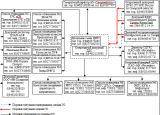 Мероприятия по световой и другим видам маскировки проектируемого объектаВ КТП предусматривается внутреннее и наружное освещение. На территории проектируемых сооружений постоянный обслуживающий персонал отсутствует, в связи с этим в КТП внутреннее и наружное освещение постоянно отключено. Включение освещения осуществляется только при периодическом обслуживании КТП и ремонтных работах.Световая маскировка в соответствии с СП 165.1325800.2014 предусматривается в двух режимах: частичного затемнения и ложного освещения. При введении режима частичного (полного) затемнения в момент нахождения обслуживающего персонала на площадке КТП осуществляются следующие мероприятия по светомаскировки: в режиме частичного затемнения освещенность в КТП снижается путем выключения рабочего освещения и включением ремонтного освещения. Для ремонтного освещения в КТП предусмотрена установка понижающего трансформатора 220/36 В; в режиме ложного освещения производится отключение наружного и внутреннего освещения КТП. Режим ложного освещения вводится по сигналу «Воздушная тревога» и отменяется по сигналу «Отбой воздушной тревоги». Переход с режима частичного затемнения на режим ложного освещения осуществляется не более чем за 3 мин.Решения по обеспечению безаварийной остановки технологических процессовОбесточивание проводится самостоятельно дежурным электриком по указанию диспетчера ЦДНГ-7. Проведя все необходимые операции, дежурный электрик связывается с диспетчером ЦДНГ-7 и докладывает о выполнении отключения. Время на выполнение указанных операций по остановке технологического процесса после получения сигналов ГО не превысит 10 мин. Мероприятия по повышению эффективности защиты производственных фондов проектируемого объекта при воздействии по ним современных средств пораженияМероприятия по повышению эффективности защиты производственных фондов проектируемых сооружений, при воздействии по ним современных средств поражения (в том числе от вторичных поражающих факторов) включают: принятие планировочных решений генерального плана с учетом санитарно-гигиенических и противопожарных требований, подхода и размещения инженерных сетей; размещение сооружений с учетом категории по взрывопожароопасности, с обеспечением необходимых по нормам разрывов; поддержание в постоянной готовности сил и средств пожаротушения; закрепление опор в грунте в соответствии с типовой серией 4.407-253 «Закрепление в грунтах железобетонных опор и деревянных опор на железобетонных приставках ВЛ 0,4-20 кВ».Администрациясельского поселения Красносельскоемуниципального района СергиевскийСамарской областиПОСТАНОВЛЕНИЕ17.09.2020 г.                                                                                                                                                                                                                № 37Об утверждении проекта межевания территории: «Проект межевания территории в границах территориальной зоны «Ж2 Зона застройки малоэтажными жилыми домами», застроенная многоквартирными домами № 6, № 8, № 9 по улице Школьная в селе Красносельское сельского поселения Красносельское» в границах  сельского поселения Красносельское муниципального района Сергиевский Самарской областиВ соответствии со статьями 41 – 43, 46 Градостроительного кодекса Российской Федерации, учитывая Протокол публичных слушаний по проекту  межевания территории:  «Проект межевания территории в границах территориальной зоны «Ж2 Зона застройки малоэтажными жилыми домами», застроенная многоквартирными домами № 6, № 8, № 9 по улице Школьная в селе Красносельское сельского поселения Красносельское» в границах  сельского поселения Красносельское муниципального района Сергиевский Самарской области от 07.09.2020 г.; Заключение о результатах публичных слушаний по проекту межевания территории:  «Проект межевания территории в границах территориальной зоны «Ж2 Зона застройки малоэтажными жилыми домами», застроенная многоквартирными домами № 6, № 8, № 9 по улице Школьная в селе Красносельское сельского поселения Красносельское» в границах  сельского поселения Красносельское муниципального района Сергиевский Самарской области от 14.09.2020 г., руководствуясь Федеральным законом от 06.10.2003 г. № 131-ФЗ «Об общих принципах организации местного самоуправлении в РФ», Администрация сельского поселения Красносельское муниципального района Сергиевский Самарской областиПОСТАНОВЛЯЕТ:1. Утвердить проект межевания территории:  «Проект межевания территории в границах территориальной зоны «Ж2 Зона застройки малоэтажными жилыми домами», застроенная многоквартирными домами № 6, № 8, № 9 по улице Школьная в селе Красносельское сельского поселения Красносельское» в границах  сельского поселения Красносельское муниципального района Сергиевский Самарской области.2. Опубликовать настоящее Постановление в газете «Сергиевский вестник» и разместить на сайте Администрации муниципального района Сергиевский по адресу: http://sergievsk.ru/ в информационно-телекоммуникационной сети Интернет.3. Настоящее Постановление вступает в силу со дня его официального опубликования.4. Контроль за выполнением настоящего Постановления оставляю за собой.Глава сельского поселения Красносельскоемуниципального района Сергиевский                                                 Н.В.ВершковПРОЕКТ МЕЖЕВАНИЯ ТЕРРИТОРИИ«Проект межевания территории в границах территориальной зоны «Ж2 Зона застройки малоэтажными жилыми домами», застроенная многоквартирными домами № 6, № 8, № 9 по улице Школьная в селе Красносельское сельского поселения Красносельское» в границах сельского поселения Красносельское муниципального района Сергиевский Самарской области»Самара 2020СОСТАВ1. Основная часть:- текстовая часть;- чертежи.2. Материалы по обоснованию:- исходные данные;- чертежи;- список использованных нормативных правовых актов. ТЕКСТОВАЯ ЧАСТЬСОДЕРЖАНИЕ1. Пояснительная записка;  2. Перечень и сведения о площади образуемых земельных участков, в том числе возможные способы их образования;3. Сведения о границах территории, в отношении которой утверждён проект межевания, содержащие перечень координат характерных точек этих границ в системе координат МСК-63.1. Пояснительная запискаПодготовка настоящего проекта межевания территории (далее – ПМТ) в связи с образованием трёх земельных участков (далее – :ЗУ1, :ЗУ2, :ЗУ3), на которых расположены многоквартирные дома (далее – МКД) № 6, № 8, № 9 по улице Школьная в селе Красносельское сельского поселения Красносельское муниципального района Сергиевский Самарской области с видом разрешённого использования (далее – ВРИ) «Малоэтажная многоквартирная жилая застройка», обусловлена требованиями пункта 3 статьи 11.3 Земельного кодекса Российской Федерации, пункта 3 части 3 статьи 41 Градостроительного кодекса Российской Федерации.  Решение о подготовке ПМТ принято Администрацией сельского поселения Красносельское муниципального района Сергиевский Самарской области путём издания постановления от 04.08.2020 № 33 «О подготовке проекта межевания территории: «Проект межевания территории в границах территориальной зоны «Ж2 Зона застройки малоэтажными жилыми домами», застроенная многоквартирными домами № 6, № 8, № 9 по улице Школьная в селе Красносельское сельского поселения Красносельское» в границах сельского поселения Красносельское муниципального района Сергиевский Самарской области».Согласно карте градостроительного зонирования сельского поселения Красносельское муниципального района Сергиевский Самарской области в составе Правил землепользования и застройки сельского поселения Красносельское муниципального района Сергиевский Самарской области, утверждённых решением собрания представителей сельского поселения Красносельское муниципального района Сергиевский Самарской области от  27.12.2013 № 28  (в редакции решения собрания представителей сельского поселения Красносельское муниципального района Сергиевский Самарской области от 10.08.2018 № 24), :ЗУ1, :ЗУ2, :ЗУ3 располагаются в границах территориальной зоны «Ж2 Зона застройки малоэтажными жилыми домами», в связи с чем основным ВРИ :ЗУ1, :ЗУ2, :ЗУ3 является – Малоэтажная многоквартирная жилая застройка, включающий в себя:- размещение малоэтажного многоквартирного жилого дома (дома, пригодного для постоянного проживания, высотой до 4 этажей, включая мансардный); - разведение декоративных и плодовых деревьев, овощных и ягодных культур; - размещение индивидуальных гаражей и иных вспомогательных сооружений; - обустройство спортивных и детских площадок, площадок отдыха; - размещение объектов обслуживания жилой застройки во встроенных, пристроенных и встроенно-пристроенных помещениях малоэтажного многоквартирного дома, если общая площадь таких помещений в малоэтажном многоквартирном доме не составляет более 15% общей площади помещений дома.Площадь :ЗУ1 составляет 1939 кв.м, из которых 501 кв.м занимает МКД № 9 по улице Школьная в селе Красносельское сельского поселения Красносельское муниципального района Сергиевский Самарской области с кадастровым номером 63:31:0305002:67, а 1438 кв.м занимают элементы озеленения и благоустройства, иные предназначенные для обслуживания, эксплуатации и благоустройства МКД и расположенные на :ЗУ1 объекты.Площадь :ЗУ2 составляет 1388 кв.м, из которых 497 кв.м занимает МКД № 8 по улице Школьная в селе Красносельское сельского поселения Красносельское муниципального района Сергиевский Самарской области с кадастровым номером 63:31:0305003:135, а 891 кв.м занимают элементы озеленения и благоустройства, иные предназначенные для обслуживания, эксплуатации и благоустройства МКД и расположенные на :ЗУ2 объекты.Площадь :ЗУ3 составляет 1685 кв.м, из которых 490 кв.м занимает МКД № 6 по улице Школьная в селе Красносельское сельского поселения Красносельское муниципального района Сергиевский Самарской области с кадастровым номером 63:31:0305003:136, а 1195 кв.м занимают элементы озеленения и благоустройства, иные предназначенные для обслуживания, эксплуатации и благоустройства МКД и расположенные на :ЗУ3 объекты.Настоящий ПМТ не предусматривает образование земельных участков, которые будут отнесены к территориям общего пользования или имуществу общего пользования, в том числе в отношении которых предполагаются резервирование и (или) изъятие для государственных или муниципальных нужд. В отношении территории, применительно к которой подготовлен настоящий ПМТ, отсутствует проект планировки территории. Подготовка настоящего ПМТ осуществляется не в целях определения местоположения границ образуемых и (или) изменяемых лесных участков. В связи с чем текстовая часть настоящего ПМТ не содержит сведений, предусмотренных пунктами 2-4 части 5 статьи 43 Градостроительного кодекса Российской Федерации.В свою очередь, неотображение на чертежах межевания территории сведений, предусмотренных пунктами 2, 3, 5 части 6 статьи 43 Градостроительного кодекса Российской Федерации, также обусловлено отсутствием проекта планировки территории, применительно к которой подготовлен настоящий ПМТ, отсутствием публичных сервитутов, а также тем, что целью подготовки настоящего ПМТ не является установление или изменение красных линий.2. Перечень и сведения о площади образуемых земельных участков3. Сведения о границах территории, в отношении которой утвержден проект межевания, содержащие перечень координат характерных точек этих границ в системе координат МСК-63ЧЕРТЕЖИ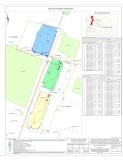 МАТЕРИАЛЫ ПО ОБОСНОВАНИЮ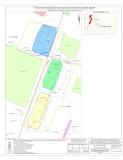 Исходные данныеСписок использованных нормативных правовых актов1. Земельный кодекс Российской Федерации;2. Градостроительный кодекс Российской Федерации;3. Гражданский кодекс Российской Федерации;4. Жилищный кодекс Российской Федерации;5. Федеральный закон от 25.10.2001 № 137-ФЗ «О введении в действие Земельного кодекса Российской Федерации»;6. Федеральный закон от 13.07.2015 № 218-ФЗ «О государственной регистрации недвижимости»;7. Методические рекомендации по проведению работ по формированию земельных участков, на которых расположены многоквартирные дома, утверждённые приказом Минстроя России от 07.03.2019 № 153/пр;8. СП 59.13330.2016. «Свод правил. Доступность зданий и сооружений для маломобильных групп населения. Актуализированная редакция СНиП 35-01-2001», утверждённых приказом Минстроя России от 14.11.2016 № 798/пр;9. СП 42.13330.2016. «Свод правил. Градостроительство. Планировка и застройка городских и сельских поселений. Актуализированная редакция СНиП 2.07.01-89*», утверждённых приказом Минстроя России от 30.12.2016 № 1034/пр;10. Правила землепользования и застройки сельского поселения Красносельское муниципального района Сергиевский Самарской области, утверждённые решением собрания представителей сельского поселения Красносельское муниципального района Сергиевский Самарской области от  27.12.2013 № 28  (в редакции решения собрания представителей сельского поселения Красносельское муниципального района Сергиевский Самарской области от 10.08.2018 № 24).Администрациягородского поселения Суходолмуниципального района СергиевскийСамарской областиПОСТАНОВЛЕНИЕ17.09.2020 г.                                                                                                                                                                                                               № 67Об утверждении проекта межевания территории: «Проект межевания территории в границах элемента планировочной структуры – квартала, застроенного многоквартирными домами по адресам: Самарская область, Сергиевский район, п.г.т. Суходол, ул. Школьная, д. 22; Самарская область, Сергиевский р-н, п.г.т. Суходол, ул. Школьная, д.24» в границах  городского поселения Суходол муниципального района Сергиевский Самарской областиВ соответствии со статьями 41 – 43, 46 Градостроительного кодекса Российской Федерации, учитывая Протокол публичных слушаний по проекту  межевания территории: «Проект межевания территории в границах элемента планировочной структуры – квартала, застроенного многоквартирными домами по адресам: Самарская область, Сергиевский район, п.г.т. Суходол, ул. Школьная, д. 22; Самарская область, Сергиевский р-н, п.г.т. Суходол, ул. Школьная, д.24» в границах  городского поселения Суходол муниципального района Сергиевский Самарской области от 07.09.2020 г.; Заключение о результатах публичных слушаний по проекту межевания территории:  «Проект межевания территории в границах элемента планировочной структуры – квартала, застроенного многоквартирными домами по адресам: Самарская область, Сергиевский район, п.г.т. Суходол, ул. Школьная, д. 22; Самарская область, Сергиевский р-н, п.г.т. Суходол, ул. Школьная, д.24» в границах  городского поселения Суходол муниципального района Сергиевский Самарской области от 14.09.2020 г., руководствуясь Федеральным законом от 06.10.2003 г. № 131-ФЗ «Об общих принципах организации местного самоуправлении в РФ», Администрация городского поселения Суходол муниципального района Сергиевский Самарской областиПОСТАНОВЛЯЕТ:1. Утвердить проект межевания территории: «Проект межевания территории в границах элемента планировочной структуры – квартала, застроенного многоквартирными домами по адресам: Самарская область, Сергиевский район, п.г.т. Суходол, ул. Школьная, д. 22; Самарская область, Сергиевский р-н, п.г.т. Суходол, ул. Школьная, д.24» в границах  городского поселения Суходол муниципального района Сергиевский Самарской области.2. Опубликовать настоящее Постановление в газете «Сергиевский вестник» и разместить на сайте Администрации муниципального района Сергиевский по адресу: http://sergievsk.ru/ в информационно-телекоммуникационной сети Интернет.3. Настоящее Постановление вступает в силу со дня его официального опубликования.4. Контроль за выполнением настоящего Постановления оставляю за собой.Глава городского поселения Суходолмуниципального района Сергиевский                                                В.В.СапрыкинПРОЕКТ МЕЖЕВАНИЯ ТЕРРИТОРИИ«Проект межевания территории в границах элемента планировочной структуры – квартала, застроенного многоквартирными домами по адресам: Самарская область, Сергиевский район, п.г.т. Суходол, ул. Школьная, д. 22; Самарская область, Сергиевский р-н, п.г.т. Суходол, ул. Школьная, д.24» в границах  городского поселения Суходол муниципального района Сергиевский Самарской области»Самара 2020СОСТАВ1. Основная часть:- текстовая часть;- чертежи.2. Материалы по обоснованию:- исходные данные;- чертежи;- список использованных нормативных правовых актов.ТЕКСТОВАЯ ЧАСТЬСОДЕРЖАНИЕ1. Пояснительная записка;2. Перечень и сведения о площади образуемых земельных участков, в том числе возможные способы их образования;3. Сведения о границах территории, в отношении которой утверждён проект межевания, содержащие перечень координат характерных точек этих границ в системе координат МСК-63.1. Пояснительная запискаПодготовка настоящего проекта межевания территории (далее – ПМТ) в связи с образованиемдвух земельных участков (далее – :ЗУ1,:ЗУ3), на которых расположены многоквартирные дома (далее – МКД)№ 24, № 22 по улице Школьная в поселке городского типа Суходол городского поселения Суходол муниципального района Сергиевский Самарской области с разрешённым использованием «Малоэтажная многоквартирная жилая застройка», и одного земельного участка (далее – :ЗУ2) также с разрешённым использованием «Малоэтажная многоквартирная жилая застройка», в рамках регионального проекта «Формирование комфортной городской среды» подпрограммы «Создание условий для обеспечения качественными услугами жилищно-коммунального хозяйства граждан России» государственной программы Самарской области «Формирование комфортной городской среды на 2018-2024 годы», утверждённой постановлением Правительства Самарской области от 01.11.2017 № 688, обусловлена требованиями пункта 3 статьи 11.3 Земельного кодекса Российской Федерации, пункта 3 части 3 статьи 41 Градостроительного кодекса Российской Федерации.  Решение о подготовке ПМТпринято Администрацией городского поселения Суходолмуниципального района Сергиевский Самарской области путём издания постановления от 04.08.2020 № 59«О подготовке проекта межевания территории: «Проект межевания территории в границах элемента планировочной структуры – квартала, застроенного многоквартирными домами по адресам: Самарская область, Сергиевский район, п.г.т. Суходол, ул. Школьная, д. 22; Самарская область, Сергиевский р-н, п.г.т. Суходол, ул. Школьная, д.24» в границах  городского поселения Суходол муниципального района Сергиевский Самарской области».Согласно карте градостроительного зонирования городского поселения Суходол муниципального района Сергиевский Самарской области в составе Правил землепользования и застройкигородскогопоселения Суходол муниципального района Сергиевский Самарской области,утверждённых решением собрания представителей городского поселения Суходол муниципального района Сергиевский Самарской областиот 20.12.2013 №30(в редакции решения собрания представителей городского поселения   Суходол муниципального района Сергиевский Самарской области от 13.12.2017 № 32),:ЗУ1, :ЗУ2 и :ЗУ3 располагаются в границах территориальной зоны«Ж2 Зона застройки малоэтажными жилыми домами», в связи с чемосновным видом разрешённого использования (далее – ВРИ):ЗУ1, :ЗУ2, и :ЗУ3является – Малоэтажная многоквартирная жилая застройка, включающий в себя:- размещение малоэтажного многоквартирного жилого дома (дом, пригодный для постоянного проживания, высотой до 4 этажей, включая мансардный); - разведение декоративных и плодовых деревьев, овощных и ягодных культур; - размещение индивидуальных гаражей и иных вспомогательных сооружений; - обустройство спортивных и детских площадок, площадок отдыха; - размещение объектов обслуживания жилой застройки во встроенных, пристроенных и встроенно-пристроенных помещениях малоэтажного многоквартирного дома, если общая площадь таких помещений в малоэтажном многоквартирном доме не составляет более 15% общей площади помещений дома.Площадь :ЗУ1 составляет 1159 кв.м, из которых 498 кв.мзанимает МКД№ 24по улице Школьная в поселке городского типа Суходол городского поселения Суходол муниципального района Сергиевский Самарской областис кадастровым номером 63:31:1102012:136, а 661 кв.м занимают элементы озеленения и благоустройства, иные предназначенные для обслуживания, эксплуатации и благоустройства МКД и расположенные на :ЗУ1 объекты.Площадь :ЗУ3 составляет 2078 кв.м, из которых 517 кв.м занимает МКД№ 22по улице Школьная в поселке городского типа Суходол городского поселения Суходол муниципального района Сергиевский Самарской областис кадастровым номером 63:31:1102012:142, а 1561 кв.м занимают элементы озеленения и благоустройства, иные предназначенные для обслуживания, эксплуатации и благоустройства МКД и расположенные на :ЗУ3 объекты.Площадь :ЗУ2 составляет 409 кв.м.Настоящий ПМТ не предусматривает образование земельных участков, которые будут отнесены к территориям общего пользования или имуществу общего пользования, в том числе в отношении которых предполагаются резервирование и (или) изъятие для государственных или муниципальных нужд.В отношении территории, применительно к которой подготовлен настоящий ПМТ,отсутствует проект планировки территории.Подготовка настоящего ПМТ осуществляется не в целях определения местоположения границ образуемых и (или) изменяемых лесных участков. В связи с чем текстовая часть настоящего ПМТ не содержит сведений, предусмотренных пунктами 2-4 части 5 статьи 43 Градостроительного кодекса Российской Федерации.В свою очередь, неотображение на чертежах межевания территории сведений, предусмотренных пунктами 2, 3, 5 части 6 статьи 43 Градостроительного кодекса Российской Федерации, также обусловлено отсутствием проекта планировки территории, применительно к которой подготовлен настоящий ПМТ,отсутствием публичных сервитутов, а также тем, что целью подготовки настоящего ПМТ не является установление или изменение красных линий.2. Перечень и сведения о площади образуемых земельных участков3. Сведения о границах территории, в отношении которой утвержден проект межевания, содержащие перечень координат характерных точек этих границ в системе координат МСК-63ЧЕРТЕЖИ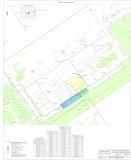 МАТЕРИАЛЫ ПО ОБОСНОВАНИЮ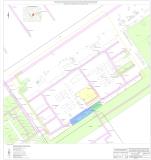 Исходные данныеСписок использованных нормативных правовых актов1. Земельный кодекс Российской Федерации;2. Градостроительный кодекс Российской Федерации;3. Гражданский кодекс Российской Федерации;4. Жилищный кодекс Российской Федерации;5. Федеральный закон от 25.10.2001 № 137-ФЗ«О введении в действие Земельного кодекса Российской Федерации»;6. Федеральный закон от 13.07.2015 № 218-ФЗ«О государственной регистрации недвижимости»;7. Методические рекомендации по проведению работ по формированию земельных участков, на которых расположены многоквартирные дома, утверждённыеприказом Минстроя России от 07.03.2019 № 153/пр;8. СП 59.13330.2016. «Свод правил. Доступность зданий и сооружений для маломобильных групп населения. Актуализированная редакция СНиП 35-01-2001», утверждённых приказом Минстроя России от 14.11.2016 № 798/пр;9. СП 42.13330.2016. «Свод правил. Градостроительство. Планировка и застройка городских и сельских поселений. Актуализированная редакция СНиП 2.07.01-89*», утверждённых приказом Минстроя России от 30.12.2016 № 1034/пр;10. Постановление Правительства Самарской области от 01.11.2017 № 688«Об утверждении государственной программы Самарской области «Формирование комфортной городской среды на 2018 - 2024 годы»;11. Правила землепользования и застройкигородского поселения Суходол муниципального района Сергиевский Самарской области, утверждённыерешением собрания представителей городского поселения Суходол муниципального района Сергиевский Самарской области от  20.12.2013 № 30  (в редакции решения собрания представителей городского поселения Суходол муниципального района Сергиевский Самарской области от 13.12.2017 № 32).ИНФОРМАЦИОННОЕ СООБЩЕНИЕРуководствуясь п. 1 ч. 8 ст. 5.1 ГрК Ф,  пунктом 1 главы 2 Порядка организации и проведения общественных обсуждений или публичных слушаний по вопросам градостроительной деятельности на территории сельского поселения Елшанка муниципального района Сергиевский Самарской области, утвержденного решением Собрания представителей сельского поселения Елшанка муниципального района Сергиевский Самарской области от 01.04.2020 г. № 6, в соответствии с Постановлением Главы сельского поселения Елшанка муниципального района Сергиевский Самарской области № 4 от 10.09.2020 г. «О проведении публичных слушаний по проекту Постановления о предоставлении разрешения на отклонение от предельных параметров разрешенного строительства, реконструкции объектов капитального строительства для земельного участка с кадастровым номером 63:31:1305003:31, площадью 1335 кв.м., расположенного по адресу: Самарская обл., р-н Сергиевский, с.Большая Чесноковка, ул.Центральная, д.46», Администрация сельского поселения Елшанка муниципального района Сергиевский Самарской области осуществляет опубликование проекта Постановления Администрации сельского поселения Елшанка муниципального района Сергиевский Самарской области «О предоставлении разрешения на отклонение от предельных параметров разрешенного строительства, реконструкции объектов капитального строительства для земельного участка с кадастровым номером 63:31:1305003:31, площадью 1335 кв.м., расположенного по адресу: Самарская обл., р-н Сергиевский, с. Большая Чесноковка, ул.Центральная, д.46» с размещением указанного проекта  на официальном сайте Администрации муниципального района Сергиевский Самарской области http://sergievsk.ru/ в информационно-телекоммуникационной сети «Интернет».ПРОЕКТАдминистрациясельского поселения Елшанкамуниципального района СергиевскийСамарской областиПОСТАНОВЛЕНИЕ«__» ______ 2020 г.                                                                                                                                                                                                      № __О предоставлении разрешения на отклонение от предельных параметров разрешенного строительства, реконструкции объектов капитального строительства для земельного участка с кадастровым номером 63:31:1305003:31, площадью 1335 кв.м., расположенного по адресу: Самарская обл., р-н Сергиевский, с.Большая Чесноковка, ул.Центральная, д.46Рассмотрев заявление Нуждина Александра Вячеславовича и Нуждиной Натальи Геннадьевны о предоставлении разрешения на отклонение от предельных параметров разрешенного строительства, реконструкции объектов капитального строительства, в соответствии со статьей 40 Градостроительного кодекса Российской Федерации, Администрация сельского поселения Елшанка муниципального района Сергиевский Самарской областиПОСТАНОВЛЯЕТ:1.Предоставить  разрешение  на  отклонение  от  предельных  параметров разрешенного    строительства,    реконструкции    объектов    капитального строительства   для земельного участка с кадастровым номером 63:31:1305003:31, площадью 1335 кв.м., расположенного по адресу: Самарская обл., р-н Сергиевский, с.Большая Чесноковка, ул.Центральная, д.46.2.Разрешить   отклонение   от   предельных   параметров   разрешенного строительства,   реконструкции   объектов  капитального  строительства  для земельного участка с кадастровым номером 63:31:1305003:31, площадью 1335 кв.м., расположенного по адресу: Самарская обл., р-н Сергиевский, с.Большая Чесноковка, ул.Центральная, д.46, с установлением следующих значений параметров: - уменьшение минимального отступа от границы земельного участка до отдельно стоящих зданий с 3 метров до 0 метров.3.При определении предельных параметров разрешенного строительства, реконструкции  объектов капитального строительства, не указанных в пункте 2 настоящего  Постановления,  применять  значения, установленные действующими градостроительными регламентами.4.Опубликовать настоящее Постановление в газете «Сергиевский вестник» и разместить на сайте Администрации муниципального района Сергиевский по адресу: http://sergievsk.ru/ в информационно-телекоммуникационной сети Интернет.5. Настоящее Постановление вступает в силу со дня его официального опубликования. 6. Контроль за выполнением настоящего Постановления оставляю за собой. Глава   сельского поселения Елшанкамуниципального района Сергиевский                                                                     С.В.ПрокаевСОГЛАСОВАНОРуководитель Комитета по управлению муниципальным имуществом муниципального района Сергиевский Самарской области_____________ Н.А. АбрамоваУТВЕРЖДЕНО постановлением администрации муниципального района СергиевскийСамарской области№____    от «___»_____ 2020 г.Главный инженер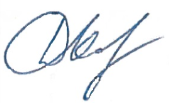 Д.В. КашаевЗаместитель главного инженера по инжинирингу-начальник управления инжиниринга обустройства месторождений 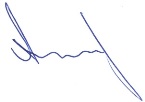 А.Н. Пантелеев№ п/пНаименованиеЛистРаздел 1 "Проект планировки территории. Графическая часть"Раздел 1 "Проект планировки территории. Графическая часть"Раздел 1 "Проект планировки территории. Графическая часть"1.1Чертеж межевания территории1.2Чертеж материалов по обоснованию проекта межевания территорииРаздел 2 "Положение о размещении линейных объектов"Раздел 2 "Положение о размещении линейных объектов"Раздел 2 "Положение о размещении линейных объектов"2.1Исходно-разрешительная документация32.2Основание для выполнения проекта межевания32.3Цели и задачи выполнения проекта межевания территории32.4Результаты  работы4Приложения:Приложения:1Каталог координат образуемых и изменяемых земельных участков и их частей72Экспликация образуемых и изменяемых земельных участков и их частей16№ 1№ 1№ 1№ 1№ 1Кадастровый квартал:Кадастровый квартал:Кадастровый квартал:63:31:140600263:31:1406002Кадастровый номер:Кадастровый номер:Кадастровый номер:63:31:1406002:5863:31:1406002:58Образуемый ЗУ:Образуемый ЗУ:Образуемый ЗУ::58/ЗУ1:58/ЗУ1Площадь кв.м.:Площадь кв.м.:Площадь кв.м.:36003600Правообладатель. Вид права:Правообладатель. Вид права:Правообладатель. Вид права:Администрация муниципального  района Сергиевский,  Аренда Рябов Евгений ВалентиновичАдминистрация муниципального  района Сергиевский,  Аренда Рябов Евгений ВалентиновичРазрешенное использование:Разрешенное использование:Разрешенное использование:Для размещения объектов  сельскохозяйственного назначенияДля размещения объектов  сельскохозяйственного назначенияНазначение (сооружение):Назначение (сооружение):Назначение (сооружение):Строительство скважины №66Строительство скважины №66№ точкиДирекционныйРасстояние,КоординатыКоординаты(сквозной)уголмXY1267°34'58"59,98442696,142216885,002357°35'2"60,01442636,212216882,47387°34'59"59,99442633,682216942,434177°35'36"60,01442693,622216944,9610°0'0"0442696,142216885,001267°34'58"59,98442696,142216885,00№ 2№ 2№ 2№ 2№ 2Кадастровый квартал:Кадастровый квартал:Кадастровый квартал:63:31:140600263:31:1406002Кадастровый номер:Кадастровый номер:Кадастровый номер:63:31:1406002:5863:31:1406002:58Образуемый ЗУ:Образуемый ЗУ:Образуемый ЗУ::58/чзу1:58/чзу1Площадь кв.м.:Площадь кв.м.:Площадь кв.м.:60336033Правообладатель. Вид права:Правообладатель. Вид права:Правообладатель. Вид права:Администрация муниципального  района Сергиевский,  Аренда Рябов Евгений ВалентиновичАдминистрация муниципального  района Сергиевский,  Аренда Рябов Евгений ВалентиновичРазрешенное использование:Разрешенное использование:Разрешенное использование:Для размещения объектов  сельскохозяйственного назначенияДля размещения объектов  сельскохозяйственного назначенияНазначение (сооружение):Назначение (сооружение):Назначение (сооружение):Обустройство скважины №66, Технологический  проезд к сооружениям скважины №66, Трасса ВЛ 10 кВ к скважине №66Обустройство скважины №66, Технологический  проезд к сооружениям скважины №66, Трасса ВЛ 10 кВ к скважине №66№ точкиДирекционныйРасстояние,КоординатыКоординаты(сквозной)уголмXY13177°52'39"30,78442791,672216976,0114267°51'47"4,02442792,812216945,2515351°24'59"2,14442788,792216945,1016329°2'10"3,56442788,472216947,2217316°5'47"2,96442786,642216950,2718301°11'6"3,11442784,592216952,4019284°40'4"3,08442781,932216954,0120267°52'37"45,35442778,952216954,7921223°27'15"9,96442733,632216953,1122177°47'28"14,01442726,782216945,882388°5'57"6,93442727,322216931,8824177°33'55"12,71442734,252216932,1125267°29'42"4,8442734,792216919,4126177°34'29"12,76442729,992216919,202787°52'41"59,15442730,532216906,452888°37'11"1,66442789,642216908,6429177°51'9"8,01442791,302216908,6830268°18'55"0,68442791,602216900,6831176°53'21"0,92442790,922216900,6632267°7'24"1,99442790,972216899,7433356°59'14"0,95442788,982216899,6434267°53'21"58,1442788,932216900,5935177°38'48"2,92442730,872216898,4536267°34'4"19,56442730,992216895,5337357°52'24"3,77442711,452216894,7038267°53'51"5,72442711,312216898,4739177°35'30"12,85442705,592216898,2640267°35'42"5442706,132216885,4241177°35'42"5442701,132216885,2142267°39'28"69,98442701,342216880,2143357°34'54"69,91442631,422216877,354487°35'7"4,98442628,472216947,2045357°33'1"25,03442633,452216947,414687°35'38"70,03442632,382216972,4247177°36'34"35,24442702,352216975,364887°35'20"3,8442703,822216940,154960°16'31"10,55442707,622216940,31503°55'6"2,93442716,782216945,545113°48'21"3,02442716,982216948,465222°39'19"2,49442717,702216951,395331°27'1"2,63442718,662216953,695439°11'47"2,17442720,032216955,935546°31'3"2,14442721,402216957,615653°11'21"1,94442722,952216959,085760°38'32"2,57442724,502216960,245868°4'54"1,82442726,742216961,505974°40'43"2,27442728,432216962,186081°34'23"1,64442730,622216962,786185°3'39"0,81442732,242216963,026287°52'47"45,41442733,052216963,096367°0'18"5,17442778,432216964,776447°31'34"3,85442783,192216966,796522°6'17"3,51442786,032216969,39665°16'26"3,26442787,352216972,646788°17'25"4,02442787,652216975,8913177°52'39"30,78442791,672216976,014177°35'36"60,01442693,622216944,961267°34'58"59,98442696,142216885,002357°35'2"60,01442636,212216882,47387°34'59"59,99442633,682216942,434177°35'36"60,01442693,622216944,96№ 3№ 3№ 3№ 3№ 3Кадастровый квартал:Кадастровый квартал:Кадастровый квартал:63:31:140100863:31:1401008Кадастровый номер:Кадастровый номер:Кадастровый номер:63:31:1401008:11263:31:1401008:112Образуемый ЗУ:Образуемый ЗУ:Образуемый ЗУ::112/чзу1:112/чзу1Площадь кв.м.:Площадь кв.м.:Площадь кв.м.:78447844Правообладатель. Вид права:Правообладатель. Вид права:Правообладатель. Вид права:Администрация муниципального  района Сергиевский,  Аренда Рябов Евгений ВалентиновичАдминистрация муниципального  района Сергиевский,  Аренда Рябов Евгений ВалентиновичРазрешенное использование:Разрешенное использование:Разрешенное использование:Для размещения объектов  сельскохозяйственного назначения,  находящихся в территориальной зоне Сх1Для размещения объектов  сельскохозяйственного назначения,  находящихся в территориальной зоне Сх1Назначение (сооружение):Назначение (сооружение):Назначение (сооружение):Обустройство скважины №67, Технологический  проезд к сооружениям скважины №67, Трасса ВЛ 10 кВ к скважине №67Обустройство скважины №67, Технологический  проезд к сооружениям скважины №67, Трасса ВЛ 10 кВ к скважине №67№ точкиДирекционныйРасстояние,КоординатыКоординаты(сквозной)уголмXY68171°23'44"188,55445001,952218243,106981°53'54"51,23445030,162218056,6770353°26'29"25,48445080,882218063,897183°21'4"15,37445077,972218089,2072350°36'16"1,41445093,242218090,987383°13'6"9,32445093,012218092,3774350°54'44"9,05445102,262218093,4775351°33'35"1,57445100,832218102,4176356°11'9"1,5445100,602218103,96770°44'56"1,53445100,502218105,46786°46'32"3,05445100,522218106,99799°32'23"87,49445100,882218110,0280346°2'6"3,9445115,382218196,3081326°18'36"3,61445114,442218200,0882306°32'47"3,9445112,442218203,088390°0'0"0,06445109,312218205,408482°43'17"3,24445109,372218205,408582°58'12"14,22445112,582218205,818683°2'4"2,23445126,692218207,5587234°9'44"0,67445128,902218207,8288201°53'49"4,45445128,362218207,4389188°59'38"4,22445126,702218203,3090189°33'3"92,57445126,042218199,1391185°46'57"1,59445110,682218107,8492174°9'20"1,28445110,522218106,2693171°2'34"44,57445110,652218104,999481°14'25"3,22445117,592218060,9695160°39'45"3,41445120,772218061,459680°56'57"5,72445121,902218058,2397171°1'39"5445127,552218059,139880°54'51"5445128,332218054,1999170°59'33"70445133,272218054,98100261°0'22"69,98445144,232217985,84101350°58'24"4,97445075,112217974,90102260°58'43"25445074,332217979,81103350°58'35"70,01445049,642217975,8910480°59'26"53,45445038,662218045,03105354°39'29"3,87445091,452218053,40106261°53'54"68,33445091,092218057,25107351°23'41"196,49445023,442218047,6210881°22'25"8444994,042218241,9068171°23'44"188,55445001,952218243,109172°22'35"60445129,652218051,1910262°22'35"60445137,612217991,7211352°23'9"60445078,142217983,761282°22'30"59,99445070,192218043,239172°22'35"60445129,652218051,19№ 4№ 4№ 4№ 4№ 4Кадастровый квартал:Кадастровый квартал:Кадастровый квартал:63:31:140100863:31:1401008Кадастровый номер:Кадастровый номер:Кадастровый номер:63:31:1401008:12363:31:1401008:123Образуемый ЗУ:Образуемый ЗУ:Образуемый ЗУ::123/чзу1:123/чзу1Площадь кв.м.:Площадь кв.м.:Площадь кв.м.:36003600Правообладатель. Вид права:Правообладатель. Вид права:Правообладатель. Вид права:Администрация муниципального  района СергиевскийАдминистрация муниципального  района СергиевскийРазрешенное использование:Разрешенное использование:Разрешенное использование:Для размещения объектов  сельскохозяйственного назначения,  находящихся в территориальной зоне Сх1Для размещения объектов  сельскохозяйственного назначения,  находящихся в территориальной зоне Сх1Назначение (сооружение):Назначение (сооружение):Назначение (сооружение):Строительство скважины №67Строительство скважины №67№ точкиДирекционныйРасстояние,КоординатыКоординаты(сквозной)уголмXY9172°22'35"60445129,652218051,1910262°22'35"60445137,612217991,7211352°23'9"60445078,142217983,761282°22'30"59,99445070,192218043,239172°22'35"60445129,652218051,19№ 5№ 5№ 5№ 5№ 5Кадастровый квартал:Кадастровый квартал:Кадастровый квартал:63:31:140100863:31:1401008Кадастровый номер:Кадастровый номер:Кадастровый номер:63:31:1401008:11063:31:1401008:110Образуемый ЗУ:Образуемый ЗУ:Образуемый ЗУ:110/чзу1110/чзу1Площадь кв.м.:Площадь кв.м.:Площадь кв.м.:164164Правообладатель. Вид права:Правообладатель. Вид права:Правообладатель. Вид права:Администрация муниципального  района Сергиевский Аренда АО "Самаранефтегаз"Администрация муниципального  района Сергиевский Аренда АО "Самаранефтегаз"Разрешенное использование:Разрешенное использование:Разрешенное использование:объект "Сбор нефти и газа со скважины № 50  Южно-Орловского месторождения"объект "Сбор нефти и газа со скважины № 50  Южно-Орловского месторождения"Назначение (сооружение):Назначение (сооружение):Назначение (сооружение):Технологический проезд к  сооружениям скважины №67, Обустройство скважины №67Технологический проезд к  сооружениям скважины №67, Обустройство скважины №67№ точкиДирекционныйРасстояние,КоординатыКоординаты(сквозной)уголмXY109167°21'23"3,79445133,462218214,60110244°16'32"3,96445134,292218210,90111233°13'52"2,27445130,722218209,1887263°2'4"2,23445128,902218207,8286262°58'12"14,22445126,692218207,5585262°43'17"3,24445112,582218205,8184270°0'0"0,06445109,372218205,4083280°17'31"3,97445109,312218205,40112272°25'10"1,42445105,402218206,11113346°15'3"3,87445103,982218206,1711481°15'60"30,76445103,062218209,93109167°21'23"3,79445133,462218214,60№ 6№ 6№ 6№ 6№ 6Кадастровый квартал:Кадастровый квартал:Кадастровый квартал:63:31:140100863:31:1401008Кадастровый номер:Кадастровый номер:Кадастровый номер:63:31:1401008:11063:31:1401008:110Образуемый ЗУ:Образуемый ЗУ:Образуемый ЗУ:110/чзу2110/чзу2Площадь кв.м.:Площадь кв.м.:Площадь кв.м.:5151Правообладатель. Вид права:Правообладатель. Вид права:Правообладатель. Вид права:Администрация муниципального  района Сергиевский Аренда АО "Самаранефтегаз"Администрация муниципального  района Сергиевский Аренда АО "Самаранефтегаз"Разрешенное использование:Разрешенное использование:Разрешенное использование:объект "Сбор нефти и газа со скважины № 50  Южно-Орловского месторождения"объект "Сбор нефти и газа со скважины № 50  Южно-Орловского месторождения"Назначение (сооружение):Назначение (сооружение):Назначение (сооружение):Трасса ВЛ 10 кВ к скважине №68Трасса ВЛ 10 кВ к скважине №68№ точкиДирекционныйРасстояние,КоординатыКоординаты(сквозной)уголмXY115105°26'26"6,24445116,922218509,16116198°19'19"8,02445122,932218507,50117285°18'15"3,07445120,412218499,89118196°50'38"1,14445117,452218500,70119287°4'54"2,01445117,122218499,6112017°6'10"1,09445115,202218500,20121284°28'13"0,96445115,522218501,2412216°52'37"8,03445114,592218501,48115105°26'26"6,24445116,922218509,16№ 7№ 7№ 7№ 7№ 7Кадастровый квартал:Кадастровый квартал:Кадастровый квартал:63:31:140100863:31:1401008Кадастровый номер:Кадастровый номер:Кадастровый номер:63:31:1401008:11263:31:1401008:112Образуемый ЗУ:Образуемый ЗУ:Образуемый ЗУ::112/чзу3:112/чзу3Площадь кв.м.:Площадь кв.м.:Площадь кв.м.:5656Правообладатель. Вид права:Правообладатель. Вид права:Правообладатель. Вид права:Администрация муниципального  района Сергиевский,  Аренда Рябов Евгений Валентинович Аренда АО "Самаранефтегаз"Администрация муниципального  района Сергиевский,  Аренда Рябов Евгений Валентинович Аренда АО "Самаранефтегаз"Разрешенное использование:Разрешенное использование:Разрешенное использование:Для размещения объектов  сельскохозяйственного назначения,  находящихся в территориальной зоне Сх1Для размещения объектов  сельскохозяйственного назначения,  находящихся в территориальной зоне Сх1Назначение (сооружение):Назначение (сооружение):Назначение (сооружение):Трасса ВЛ 10 кВ к скважине №68Трасса ВЛ 10 кВ к скважине №68№ точкиДирекционныйРасстояние,КоординатыКоординаты(сквозной)уголмXY181332°2'16"11445131,682218496,80180285°18'33"3,71445126,522218506,52184198°21'21"4,57445122,942218507,50183152°1'38"4,73445121,502218503,16182105°18'58"8,25445123,722218498,98181332°2'16"11445131,682218496,80№ 8№ 8№ 8№ 8№ 8Кадастровый квартал:Кадастровый квартал:Кадастровый квартал:63:31:140100863:31:1401008Кадастровый номер:Кадастровый номер:Кадастровый номер:63:31:1401008:11263:31:1401008:112Образуемый ЗУ:Образуемый ЗУ:Образуемый ЗУ::112/чзу3:112/чзу3Площадь кв.м.:Площадь кв.м.:Площадь кв.м.:23642364Правообладатель. Вид права:Правообладатель. Вид права:Правообладатель. Вид права:Администрация муниципального  района Сергиевский,  Аренда Рябов Евгений ВалентиновичАдминистрация муниципального  района Сергиевский,  Аренда Рябов Евгений ВалентиновичРазрешенное использование:Разрешенное использование:Разрешенное использование:Для размещения объектов  сельскохозяйственного назначения,  находящихся в территориальной зоне Сх1Для размещения объектов  сельскохозяйственного назначения,  находящихся в территориальной зоне Сх1Назначение (сооружение):Назначение (сооружение):Назначение (сооружение):Трасса ВЛ 10 кВ к скважине №68Трасса ВЛ 10 кВ к скважине №68№ точкиДирекционныйРасстояние,КоординатыКоординаты(сквозной)уголмXY123252°33'7"249,53445411,002218568,61127285°19'56"48,14445172,952218493,79180152°2'16"11445126,522218506,52181105°18'41"42,94445131,682218496,8012672°33'9"249,37445173,102218485,461250°0'0"6,72445411,002218560,231240°0'0"1,66445411,002218566,95123252°33'7"249,53445411,002218568,61182332°1'38"4,73445123,722218498,9818318°21'21"4,57445121,502218503,16184270°0'0"0,01445122,942218507,50116198°19'19"8,02445122,932218507,50117105°22'20"3,43445120,412218499,89182332°1'38"4,73445123,722218498,98№ 9№ 9№ 9№ 9№ 9Кадастровый квартал:Кадастровый квартал:Кадастровый квартал:63:31:140100863:31:1401008Кадастровый номер:Кадастровый номер:Кадастровый номер:63:31:0000000:461963:31:0000000:4619Образуемый ЗУ:Образуемый ЗУ:Образуемый ЗУ::4619/чзу1:4619/чзу1Площадь кв.м.:Площадь кв.м.:Площадь кв.м.:87728772Правообладатель. Вид права:Правообладатель. Вид права:Правообладатель. Вид права:ООО Компания БИО-ТОНООО Компания БИО-ТОНРазрешенное использование:Разрешенное использование:Разрешенное использование:Для ведения сельскохозяйственной  деятельностиДля ведения сельскохозяйственной  деятельностиНазначение (сооружение):Назначение (сооружение):Назначение (сооружение):Трасса ВЛ 10 кВ к скважине №68Трасса ВЛ 10 кВ к скважине №68№ точкиДирекционныйРасстояние,КоординатыКоординаты(сквозной)уголмXY128164°59'35"8,3445959,512219222,99129239°47'20"236,57445961,662219214,97130162°8'9"300,66445757,222219095,93131188°19'36"118,36445849,452218809,77132252°33'2"441,63445832,312218692,661250°0'0"6,72445411,002218560,231240°0'0"1,66445411,002218566,9512372°32'57"434,1445411,002218568,611338°19'48"111,48445825,122218698,79134342°8'14"305,24445841,272218809,0913559°47'17"245,17445747,642219099,62128164°59'35"8,3445959,512219222,99№ 10№ 10№ 10№ 10№ 10Кадастровый квартал:Кадастровый квартал:Кадастровый квартал:63:31:1401007 63:31:140100863:31:1401007 63:31:1401008Кадастровый номер:Кадастровый номер:Кадастровый номер:63:31:0000000:4863:31:0000000:48Образуемый ЗУ:Образуемый ЗУ:Образуемый ЗУ::48/чзу1:48/чзу1Площадь кв.м.:Площадь кв.м.:Площадь кв.м.:25842584Правообладатель. Вид права:Правообладатель. Вид права:Правообладатель. Вид права:ОДС в границах бывшего совхоза  XXIII съезда КПССОДС в границах бывшего совхоза  XXIII съезда КПССРазрешенное использование:Разрешенное использование:Разрешенное использование:Для ведения сельскохозяйственной  деятельностиДля ведения сельскохозяйственной  деятельностиНазначение (сооружение):Назначение (сооружение):Назначение (сооружение):Трасса ВЛ 10 кВ к скважине №68, Обустройство скважины №68, Технологический проезд к  сооружениям скважины №68Трасса ВЛ 10 кВ к скважине №68, Обустройство скважины №68, Технологический проезд к  сооружениям скважины №68№ точкиДирекционныйРасстояние,КоординатыКоординаты(сквозной)уголмXY140164°58'30"8,29445964,892219226,12139239°43'49"6,23445967,042219218,11129344°59'35"8,3445961,662219214,9712859°48'35"6,22445959,512219222,99140164°58'30"8,29445964,892219226,12154141°6'48"155,5446364,752219885,10153144°3'23"166,17446462,372219764,06166144°2'21"41,23446559,912219629,53167205°44'8"14,21446584,122219596,16137341°23'33"4,2446577,952219583,36136327°29'4"5,95446576,612219587,3416825°33'11"3,29446573,412219592,36169324°3'59"40,03446574,832219595,33170324°0'31"4,7446551,342219627,74171327°48'50"3,7446548,582219631,54172322°41'38"10,25446546,612219634,67173324°3'30"299,25446540,402219642,82154141°6'48"155,5446364,752219885,10174123°57'15"6,02446287,352219974,60175100°46'9"3,53446292,342219971,24159141°6'37"22,19446295,812219970,58158228°23'8"7,42446309,742219953,31176320°47'38"30,96446304,192219948,3817750°45'23"3,53446284,622219972,37174123°57'15"6,02446287,352219974,60№ 11№ 11№ 11№ 11№ 11Кадастровый квартал:Кадастровый квартал:Кадастровый квартал:63:31:1401007 63:31:140100863:31:1401007 63:31:1401008Кадастровый номер:Кадастровый номер:Кадастровый номер:63:31:0000000:506063:31:0000000:5060Образуемый ЗУ:Образуемый ЗУ:Образуемый ЗУ::5060/чзу1:5060/чзу1Площадь кв.м.:Площадь кв.м.:Площадь кв.м.:1146311463Правообладатель. Вид права:Правообладатель. Вид права:Правообладатель. Вид права:Дакашев Хамид АлсолтаевичДакашев Хамид АлсолтаевичРазрешенное использование:Разрешенное использование:Разрешенное использование:Для ведения сельскохозяйственной  деятельностиДля ведения сельскохозяйственной  деятельностиНазначение (сооружение):Назначение (сооружение):Назначение (сооружение):Трасса ВЛ 10 кВ к скважине №68, Обустройство скважины №68, Технологический проезд к  сооружениям скважины №68Трасса ВЛ 10 кВ к скважине №68, Обустройство скважины №68, Технологический проезд к  сооружениям скважины №68№ точкиДирекционныйРасстояние,КоординатыКоординаты(сквозной)уголмXY136161°23'33"4,2446576,612219587,34137205°42'36"14,68446577,952219583,36138239°47'17"699,56446571,582219570,13139344°58'30"8,29445967,042219218,1114059°47'17"694,95445964,892219226,1214125°39'24"7,9446565,452219575,8214260°22'58"8,9446568,872219582,94136161°23'33"4,2446576,612219587,34143141°12'14"24,93446329,052220085,6114451°11'47"4,98446344,672220066,18145141°4'16"70,14446348,552220069,30146231°6'0"70,07446392,622220014,74147141°3'9"10,26446338,092219970,74148231°1'50"12,72446344,542219962,76149321°4'11"6,29446334,652219954,76150231°16'7"3,76446330,702219959,65151234°25'3"4,45446327,772219957,30152144°3'29"235,48446324,152219954,71153321°6'48"155,5446462,372219764,06154324°3'9"80,27446364,752219885,10155234°34'0"2,55446317,632219950,08156320°58'39"7,4446315,552219948,60157227°52'32"1,55446310,892219954,35158321°6'37"22,19446309,742219953,31159101°46'6"0,25446295,812219970,5816074°15'58"4,09446296,052219970,5316151°24'53"2,41446299,992219971,64162323°34'56"10,9446301,872219973,1416354°2'45"21,27446295,402219981,91164321°6'14"60,58446312,622219994,4016551°1'52"70,06446274,582220041,55143141°12'14"24,93446329,052220085,616141°4'56"60446347,882220062,185231°4'56"60446385,572220015,508321°4'24"60,02446338,892219977,81751°6'6"60,01446301,182220024,506141°4'56"60446347,882220062,18№ 12№ 12№ 12№ 12№ 12Кадастровый квартал:Кадастровый квартал:Кадастровый квартал:63:31:140100763:31:1401007Кадастровый номер:Кадастровый номер:Кадастровый номер:63:31:1401007:10863:31:1401007:108Образуемый ЗУ:Образуемый ЗУ:Образуемый ЗУ::108/чзу1:108/чзу1Площадь кв.м.:Площадь кв.м.:Площадь кв.м.:2626Правообладатель. Вид права:Правообладатель. Вид права:Правообладатель. Вид права:Администрация муниципального  района СергиевскийАдминистрация муниципального  района СергиевскийРазрешенное использование:Разрешенное использование:Разрешенное использование:Трубопроводный транспортТрубопроводный транспортНазначение (сооружение):Назначение (сооружение):Назначение (сооружение):Трасса ВЛ 10 кВ к скважине №68Трасса ВЛ 10 кВ к скважине №68№ точкиДирекционныйРасстояние,КоординатыКоординаты(сквозной)уголмXY168147°29'4"5,95446573,412219592,36136240°30'48"6,05446576,612219587,34178327°43'28"2,02446571,342219584,3617926°36'5"7,03446570,262219586,07168147°29'4"5,95446573,412219592,36173142°41'38"10,25446540,402219642,82172147°48'50"3,7446546,612219634,67171324°3'4"13,93446548,582219631,54173142°41'38"10,25446540,402219642,82№ 13№ 13№ 13№ 13№ 13Кадастровый квартал:Кадастровый квартал:Кадастровый квартал:63:31:140100763:31:1401007Кадастровый номер:Кадастровый номер:Кадастровый номер:63:31:1401007:10963:31:1401007:109Образуемый ЗУ:Образуемый ЗУ:Образуемый ЗУ::109/чзу1:109/чзу1Площадь кв.м.:Площадь кв.м.:Площадь кв.м.:36003600Правообладатель. Вид права:Правообладатель. Вид права:Правообладатель. Вид права:Дакашев Хамид АлсолтаевичДакашев Хамид АлсолтаевичРазрешенное использование:Разрешенное использование:Разрешенное использование:Для ведения сельскохозяйственной  деятельностиДля ведения сельскохозяйственной  деятельностиНазначение (сооружение):Назначение (сооружение):Назначение (сооружение):Строительство скважины №68Строительство скважины №68№ точкиДирекционныйРасстояние,КоординатыКоординаты(сквозной)уголмXY5321°4'56"60446385,572220015,506231°6'6"60,01446347,882220062,187141°4'24"60,02446301,182220024,50851°4'56"60446338,892219977,815321°4'56"60446385,572220015,50№Кадастровый кварталКадастровый номер ЗУОбразуемый ЗУНаименование сооруженияКатегория земельВид разрешенного использованияПравообладатель.Вид праваМестоположение ЗУПлощадь кв.м.163:31:140600263:31:1406002:58:58/ЗУ1Строительство скважины №66Земли сельскохозяйственного  назначенияДля размещения объектов  сельскохозяйственного назначенияАдминистрация муниципального  района Сергиевский,  Аренда Рябов Евгений ВалентиновичРоссийская Федерация, Самарская область,  муниципальный район Сергиевский, сельское поселение Черновка3600263:31:140600263:31:1406002:58:58/чзу1Обустройство скважины №66, Технологический  проезд к сооружениям скважины №66, Трасса ВЛ 10 кВ к скважине №66Земли сельскохозяйственного  назначенияДля размещения объектов  сельскохозяйственного назначенияАдминистрация муниципального  района Сергиевский,  Аренда Рябов Евгений ВалентиновичРоссийская Федерация, Самарская область,  муниципальный район Сергиевский,  сельское поселение Черновка6033363:31:140100863:31:1401008:112:112/чзу1Обустройство скважины №67, Технологический  проезд к сооружениям скважины №67, Трасса ВЛ 10 кВ к скважине №67Земли сельскохозяйственного  назначенияДля размещения объектов  сельскохозяйственного назначения,  находящихся в территориальной зоне Сх1Администрация муниципального  района Сергиевский,  Аренда Рябов Евгений ВалентиновичСамарская область, Сергиевский район,  сельское поселение Черновка7844463:31:140100863:31:1401008:123:123/чзу1Строительство скважины №67Земли сельскохозяйственного  назначенияДля размещения объектов  сельскохозяйственного назначения,  находящихся в территориальной зоне Сх1Администрация муниципального  района СергиевскийСамарская область, Сергиевский район,  сельское поселение Черновка3600563:31:140100863:31:1401008:110110/чзу1Технологический проезд к  сооружениям скважины №67, Обустройство скважины №67Земли сельскохозяйственного  назначенияобъект "Сбор нефти и газа со скважины № 50  Южно-Орловского месторождения"Администрация муниципального  района Сергиевский Аренда АО "Самаранефтегаз"Российская Федерация, Самарская область,  муниципальный район Сергиевский,  сельское поселение Черновка164663:31:140100863:31:1401008:110110/чзу2Трасса ВЛ 10 кВ к скважине №68Земли сельскохозяйственного  назначенияобъект "Сбор нефти и газа со скважины № 50  Южно-Орловского месторождения"Администрация муниципального  района Сергиевский Аренда АО "Самаранефтегаз"Российская Федерация, Самарская область,  муниципальный район Сергиевский,  сельское поселение Черновка51763:31:140100863:31:1401008:112:112/чзу3Трасса ВЛ 10 кВ к скважине №68Земли сельскохозяйственного  назначенияДля размещения объектов  сельскохозяйственного назначения,  находящихся в территориальной зоне Сх1Администрация муниципального  района Сергиевский,  Аренда Рябов Евгений Валентинович Аренда АО "Самаранефтегаз"Самарская область, Сергиевский район,  сельское поселение Черновка56863:31:140100863:31:1401008:112:112/чзу3Трасса ВЛ 10 кВ к скважине №68Земли сельскохозяйственного  назначенияДля размещения объектов  сельскохозяйственного назначения,  находящихся в территориальной зоне Сх1Администрация муниципального  района Сергиевский,  Аренда Рябов Евгений ВалентиновичСамарская область, Сергиевский район,  сельское поселение Черновка2364963:31:140100863:31:0000000:4619:4619/чзу1Трасса ВЛ 10 кВ к скважине №68Земли сельскохозяйственного  назначенияДля ведения сельскохозяйственной  деятельностиООО Компания БИО-ТОНСамарская область, Сергиевский район,  в границах бывшего совхоза  им. ХХIII съезда КПСС87721063:31:1401007 63:31:140100863:31:0000000:48:48/чзу1Трасса ВЛ 10 кВ к скважине №68, Обустройство скважины №68, Технологический проезд к  сооружениям скважины №68Земли сельскохозяйственного  назначенияДля ведения сельскохозяйственной  деятельностиОДС в границах бывшего совхоза  XXIII съезда КПСССамарская область, Сергиевский район,  в границах бывшего совхоза  им. ХХIII съезда КПСС25841163:31:1401007 63:31:140100863:31:0000000:5060:5060/чзу1Трасса ВЛ 10 кВ к скважине №68, Обустройство скважины №68, Технологический проезд к  сооружениям скважины №68Земли сельскохозяйственного  назначенияДля ведения сельскохозяйственной  деятельностиДакашев Хамид АлсолтаевичСамарская область, Сергиевский район,  сельское поселение Черновка114631263:31:140100763:31:1401007:108:108/чзу1Трасса ВЛ 10 кВ к скважине №68Земли сельскохозяйственного  назначенияТрубопроводный транспортАдминистрация муниципального  района СергиевскийСамарская область, р-н Сергиевский,  с/п Черновка261363:31:140100763:31:1401007:109:109/чзу1Строительство скважины №68Земли сельскохозяйственного  назначенияДля ведения сельскохозяйственной  деятельностиДакашев Хамид АлсолтаевичСамарская область, Сергиевский район,  сельское поселение Черновка3600Главный инженер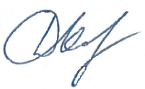 Д.В. КашаевЗаместитель главного инженера по инжинирингу-начальник управления инжиниринга обустройства месторождений 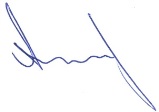 А.Н. Пантелеев№ п/пНаименованиеЛистОсновная часть проекта планировки территорииОсновная часть проекта планировки территорииОсновная часть проекта планировки территорииРаздел 1 «Проект планировки территории. Графическая часть»Раздел 1 «Проект планировки территории. Графическая часть»1.1Чертеж красных линий. 1.2Чертеж  границ зон планируемого размещения линейных объектовРаздел 2 «Положение о размещении линейных объектов»Раздел 2 «Положение о размещении линейных объектов»2.1.Наименование, основные характеристики и назначение планируемых для размещения линейных объектов52.2.Перечень субъектов Российской Федерации, перечень муниципальных районов, городских округов в составе субъектов Российской Федерации, перечень поселений, населенных пунктов, внутригородских территорий городов федерального значения, на территориях которых устанавливаются зоны планируемого размещения линейных объектов92.3.Перечень координат характерных точек границ зон планируемого размещения линейных объектов102.4.Перечень координат характерных точек границ зон планируемого размещения линейных объектов, подлежащих переносу (переустройству) из зон планируемого размещения линейных объектов142.5.Информация о необходимости осуществления мероприятий по защите сохраняемых объектов капитального строительства (здание, строение, сооружение, объекты, строительство которых не завершено), существующих и строящихся на момент подготовки проекта планировки территории, а также объектов капитального строительства, планируемых к строительству в соответствии с ранее утвержденной документацией по планировке территории, от возможного негативного воздействия в связи с размещением линейных объектов142.6.Информация о необходимости осуществления мероприятий по сохранению объектов культурного наследия от возможного негативного воздействия в связи с размещением линейных объектов172.7Информация о необходимости осуществления мероприятий по охране окружающей среды212.8.Информация о необходимости осуществления мероприятий по защите территории от чрезвычайных ситуаций природного и техногенного характера, в том числе по обеспечению пожарной безопасности и гражданской обороне222.9.Информация о необходимости осуществления мероприятий по защите территории от чрезвычайных ситуаций природного и техногенного характера, в том числе по обеспечению пожарной безопасности и гражданской обороне26№ точкиДирекционный уголРасстояние, мXY1177°52'39"30,78442791,672216976,012267°51'47"4,02442792,812216945,253351°24'59"2,14442788,792216945,104329°2'10"3,56442788,472216947,225316°5'47"2,96442786,642216950,276301°11'6"3,11442784,592216952,407284°40'4"3,08442781,932216954,018267°52'37"45,35442778,952216954,799223°27'15"9,96442733,632216953,1110177°47'28"14,01442726,782216945,881188°5'57"6,93442727,322216931,8812177°33'55"12,71442734,252216932,1113267°29'42"4,8442734,792216919,4114177°34'29"12,76442729,992216919,201587°52'41"59,15442730,532216906,451688°37'11"1,66442789,642216908,6417177°51'9"8,01442791,302216908,6818268°18'55"0,68442791,602216900,6819176°53'21"0,92442790,922216900,6620267°7'24"1,99442790,972216899,7421356°59'14"0,95442788,982216899,6422267°53'21"58,1442788,932216900,5923177°38'48"2,92442730,872216898,4524267°34'4"19,56442730,992216895,5325357°52'24"3,77442711,452216894,7026267°53'51"5,72442711,312216898,4727177°35'30"12,85442705,592216898,2628267°35'42"5442706,132216885,4229177°35'42"5442701,132216885,2130267°39'28"69,98442701,342216880,2131357°34'54"69,91442631,422216877,353287°35'7"4,98442628,472216947,2033357°33'1"25,03442633,452216947,413487°35'38"70,03442632,382216972,4235177°36'34"35,24442702,352216975,363687°35'20"3,8442703,822216940,153760°16'31"10,55442707,622216940,31383°55'6"2,93442716,782216945,543913°48'21"3,02442716,982216948,464022°39'19"2,49442717,702216951,394131°27'1"2,63442718,662216953,694239°11'47"2,17442720,032216955,934346°31'3"2,14442721,402216957,614453°11'21"1,94442722,952216959,084560°38'32"2,57442724,502216960,244668°4'54"1,82442726,742216961,504774°40'43"2,27442728,432216962,184881°34'23"1,64442730,622216962,784985°3'39"0,81442732,242216963,025087°52'47"45,41442733,052216963,095167°0'18"5,17442778,432216964,775247°31'34"3,85442783,192216966,795322°6'17"3,51442786,032216969,39545°16'26"3,26442787,352216972,645588°17'25"4,02442787,652216975,891177°52'39"30,78442791,672216976,0156171°23'44"188,55445001,952218243,105781°53'54"51,23445030,162218056,6758353°26'29"25,48445080,882218063,895983°21'4"15,37445077,972218089,2060350°36'16"1,41445093,242218090,986183°13'6"9,32445093,012218092,3762350°54'44"9,05445102,262218093,4763351°33'35"1,57445100,832218102,4164356°11'9"1,5445100,602218103,96650°44'56"1,53445100,502218105,46666°46'32"3,05445100,522218106,99679°32'23"87,49445100,882218110,0268346°2'6"3,9445115,382218196,3069326°18'36"3,61445114,442218200,0870306°32'47"3,9445112,442218203,0871280°17'31"3,97445109,312218205,4072272°25'10"1,42445105,402218206,1173346°15'3"3,87445103,982218206,177481°15'60"30,76445103,062218209,9375167°21'23"3,79445133,462218214,6076244°16'32"3,96445134,292218210,9077233°13'52"2,27445130,722218209,1878234°9'44"0,67445128,902218207,8279201°53'49"4,45445128,362218207,4380188°59'38"4,22445126,702218203,3081189°33'3"92,57445126,042218199,1382185°46'57"1,59445110,682218107,8483174°9'20"1,28445110,522218106,2684171°2'34"44,57445110,652218104,998581°14'25"3,22445117,592218060,9686160°39'45"3,41445120,772218061,458780°56'57"5,72445121,902218058,2388171°1'39"5445127,552218059,138980°54'51"5445128,332218054,1990170°59'33"70445133,272218054,9891261°0'22"69,98445144,232217985,8492350°58'24"4,97445075,112217974,9093260°58'43"25445074,332217979,8194350°58'35"70,01445049,642217975,899580°59'26"53,45445038,662218045,0396354°39'29"3,87445091,452218053,4097261°53'54"68,33445091,092218057,2598351°23'41"196,49445023,442218047,629981°22'25"8444994,042218241,9056171°23'44"188,55445001,952218243,10100141°12'14"24,93446329,052220085,6110151°11'47"4,98446344,672220066,18102141°4'16"70,14446348,552220069,30103231°6'0"70,07446392,622220014,74104141°3'9"10,26446338,092219970,74105231°1'50"12,72446344,542219962,76106321°4'11"6,29446334,652219954,76107231°16'7"3,76446330,702219959,65108234°25'3"4,45446327,772219957,30109144°3'29"235,48446324,152219954,71110144°3'23"166,17446462,372219764,06111144°2'21"41,23446559,912219629,53112205°44'8"14,21446584,122219596,16113205°40'29"14,68446577,952219583,36114239°47'19"699,59446571,592219570,13115239°43'1"6,21445967,022219218,10116239°47'20"236,57445961,662219214,97117162°8'9"300,66445757,222219095,93118188°19'36"118,36445849,452218809,77119252°33'2"441,63445832,312218692,66120252°33'9"249,37445411,002218560,23121285°18'41"42,94445173,102218485,46122285°18'58"8,25445131,682218496,80123285°22'20"3,43445123,722218498,98124285°18'15"3,07445120,412218499,89125196°50'38"1,14445117,452218500,70126287°4'54"2,01445117,122218499,6112717°6'10"1,09445115,202218500,20128284°28'13"0,96445115,522218501,2412916°52'37"8,03445114,592218501,48130105°26'26"6,24445116,922218509,1613190°0'0"0,01445122,932218507,50132105°18'33"3,71445122,942218507,50133105°19'56"48,14445126,522218506,5213472°33'7"249,53445172,952218493,7913572°32'57"434,1445411,002218568,611368°19'48"111,48445825,122218698,79137342°8'14"305,24445841,272218809,0913859°47'17"245,17445747,642219099,6213959°50'35"6,21445959,512219222,9914059°47'16"694,97445964,882219226,1114125°39'33"7,92446565,452219575,8214260°21'20"2,83446568,882219582,96143327°43'28"2,02446571,342219584,3614426°36'5"7,03446570,262219586,0714525°33'11"3,29446573,412219592,36146324°3'59"40,03446574,832219595,33147324°0'31"4,7446551,342219627,74148324°3'4"13,93446548,582219631,54149324°3'30"299,25446540,402219642,82150324°3'9"80,27446364,752219885,10151234°34'0"2,55446317,632219950,08152320°58'39"7,4446315,552219948,60153227°52'32"1,55446310,892219954,35154228°23'8"7,42446309,742219953,31155320°47'38"30,96446304,192219948,3815650°45'23"3,53446284,622219972,37157123°57'15"6,02446287,352219974,60158100°44'20"3,54446292,342219971,24159102°15'53"0,24446295,822219970,5816074°15'58"4,09446296,052219970,5316151°24'53"2,41446299,992219971,64162323°34'56"10,9446301,872219973,1416354°2'45"21,27446295,402219981,91164321°6'14"60,58446312,622219994,4016551°1'52"70,06446274,582220041,55100141°12'14"24,93446329,052220085,61№п/пНаименование зданий, сооружений, между которыми устанавливается расстояниеНормативный документ, устанавливающий требования к расстояниюНормативное значение расстояния между зданиями и сооружениями, мПринятое значение расстояния между зданиями и сооружениями, мПлощадка скважин №№ 66, 67, 68Площадка скважин №№ 66, 67, 68Площадка скважин №№ 66, 67, 68Площадка скважин №№ 66, 67, 68Площадка скважин №№ 66, 67, 681Площадка скважин ППД – с. ЧерновкаФедеральные нормы и правила в области промышленной безопасности «Правила безопасности в нефтяной и газовой промышленности», приложение  № 515020002Площадка скважин ППД – с. Большая РаковкаФедеральные нормы и правила в области промышленной безопасности «Правила безопасности в нефтяной и газовой промышленности», приложение  № 515066003Площадка скважин ППД – с. ТростянкаФедеральные нормы и правила в области промышленной безопасности «Правила безопасности в нефтяной и газовой промышленности», приложение  № 5150181004Площадка скважин ППД – с. Большая ЧесноковкаФедеральные нормы и правила в области промышленной безопасности «Правила безопасности в нефтяной и газовой промышленности», приложение  № 5150101005Устье скважины ППД № 59 – устье скважины ППД № 61Федеральные нормы и правила в области промышленной безопасности «Правила безопасности в нефтяной и газовой промышленности», приложение  № 66,0050,006Устье скважины ППД № 59 – КТПФедеральные нормы и правила в области промышленной безопасности «Правила безопасности в нефтяной и газовой промышленности», приложение  № 625,0095,477Устье скважины ППД № 59 – станция управленияФедеральные нормы и правила в области промышленной безопасности «Правила безопасности в нефтяной и газовой промышленности», приложение  № 624,0088,778Устье скважины ППД № 61 – КТПФедеральные нормы и правила в области промышленной безопасности «Правила безопасности в нефтяной и газовой промышленности», приложение  № 625,0051,229Устье скважины ППД № 59 – станция управленияФедеральные нормы и правила в области промышленной безопасности «Правила безопасности в нефтяной и газовой промышленности», приложение  № 624,0046,24№ п/пНаименование природного процесса, опасного природного явленияМероприятия по инженерной защите1Сильный ветерНесущие конструкции сооружений рассчитаны в соответствии с требованиями СП 20.13330.2016 «Нагрузки и воздействия. Актуализированная редакция СНиП 2.01.07-85», СП 16.13330.2017 «Стальные конструкции. Актуализированная редакция СНиП II-23-81», СП 22.13330.2016 «Основания зданий и сооружений. Актуализированная редакция СНиП 2.02.01-83*» на действие расчетного сочетания нагрузок от собственного веса конструкций, снеговой, ветровой, технологических нагрузок, транспортных нагрузок, нагрузок на монтаже.При расчете строительных конструкций учтены также и требования СП 43.13330-2012 «Сооружения промышленных предприятий». Актуализированная редакция СНиП 2.09.03-85».Для предотвращения повреждения кабелей наружных электросетей прокладка их осуществляется в траншее на глубине 0,7 м от планировочной отметки в гибких гофрированных двустенных трубах с защитой кирпичом, и открыто в водогазопроводной трубе. Длины пролетов между опорами в проекте приняты с соблюдением требований ПУЭ 7 изд.Закрепление опор в грунте выполнить в соответствии с типовой серией 4.407-253 «Закрепление в грунтах железобетонных опор и деревянных опор на железобетонных приставках ВЛ 0,4-20 кВ».Опоры под технологическое оборудование и радиомачту для восприятия горизонтальных нагрузок из плоскости рассчитаны как отдельно стоящие опоры.Закрепление опор под электротехническое оборудование и радиомачту предусмотрено в свайные фундаменты.Для крепления дорожных плит между собой при устройстве покрытия в них предусмотрены закладные элементы (монтажные петли), которые свариваются при монтаже плит.2Сильный ливень, подтоплениеОтвод поверхностных вод - открытый по естественному и спланированному рельефу, в сторону естественного понижения за пределы площадок.Для монолитных и сборных железобетонных конструкций применять тяжелый бетон по ГОСТ 26633-2015 на портландцементе по ГОСТ 10178-85, марок по водонепроницаемости – W4,W6.На все металлические конструкции, изделия закладные и сварные швы, находящиеся на открытом воздухе, нанести антикоррозионное атмосферостойкое покрытие, состоящее из 1-го слоя эпоксидной грунтовки толщиной 100 мкм и 1-го слоя полиуретановой эмали толщиной 50 мкм. Общая толщина покрытия – 150 мкм. Срок службы покрытия не менее 15 лет.Все металлические конструкции, находящиеся в грунте, защитить системой лакокрасочного покрытия, состоящей из 1-го слоя эпоксидной грунтовки толщиной 125 мкм и 1-го слоя полиуретановой эмали толщиной 125 мкм. Общая толщина покрытия – 250 мкм. Срок службы покрытия не менее 15 лет. 3Сильный снегДля защиты оборудования от низких температур применен утепленный герметичный шкаф КИПиА. Температура внутри шкафа поддерживается с помощью электрообогревателя, выполненного в общепромышленном исполнении. Линия воздушная 6 кВ предусмотрена на железобетонных опорах марки А10-3. Опоры выполняются в заводских условиях по серии 3.407.1-143.3.8  «ЖБ опоры ВЛ 10 кВ».Анкерные опоры устанавливаются в грунт с плитами П-3и и под стойку и под подкос в сверленые котлованы. 4Сильный морозДля защиты оборудования от низких температур применен утепленный герметичный шкаф КИПиА. Температура внутри шкафа поддерживается с помощью электрообогревателя, выполненного в общепромышленном исполнении. Для монолитных и сборных железобетонных конструкций применять тяжелый бетон по ГОСТ 26633-2015 на портландцементе по ГОСТ 10178-85, марок морозостойкости – F200.5ГрозаДля защиты электрооборудования от грозовых перенапряжений на корпусе КТП устанавливаются ограничители перенапряжений (входит в комплект поставки КТП).Заземление радиомачты выполняется присоединением ее к электродам из круглой оцинкованной стали диаметром 16 мм, длиной 5 м, которые ввертываются в грунт на глубину 0,5 м (от поверхности земли до верхнего конца электрода) и соединяются между собой круглой оцинкованной сталью  диаметром 12 мм, прокладываемой на глубине 0,5 м от поверхности земли.Молниезащита радиомачты выполняется молниеотводом устанавливаемым на радиомачтеДля молниезащиты, защиты от вторичных проявлений молнии и защиты от статического электричества металлические корпуса технологического оборудования и трубопроводы соединяются в единую электрическую цепь и присоединяются к заземляющему устройству. Заземлители для молниезащиты и защитного заземления – общие. 6Пучение грунтовДля снижения негативного воздействия сил морозного пучения на опоры, в сверленые котлованы перед бетонированием фундамента вдоль стенки скважины проложить два слоя гидроизола на глубину промерзания грунтов.Для обратной засыпки, подсыпок применять непучинистый, непросадочный, ненабухающий грунт, уплотнение производить отдельными слоями, толщиной не более 200 мм с достижением плотности сухого грунта не менее 1,65 т/м3. Для обратной засыпки стоек СОН применять ПГС с достижением плотности не менее 1,7 т/м3.7Эрозионные процессыДля защиты территории строительства от эрозионных процессов предусматривается рекультивация земель с последующим посевом многолетних трав.№ п/пОбозначение земельного участкаПлощадь в кв.мСпособ образованияВид разрешённого использования1:ЗУ11939Образование земельных участков из земель или земельных участков, находящихся в государственной или муниципальной собственностиМалоэтажная многоквартирная жилая застройка2:ЗУ21388Образование земельных участков из земель или земельных участков, находящихся в государственной или муниципальной собственностиМалоэтажная многоквартирная жилая застройка3:ЗУ31685Образование земельных участков из земель или земельных участков, находящихся в государственной или муниципальной собственностиМалоэтажная многоквартирная жилая застройкаТерриториальная зона «Ж2 Зона застройки малоэтажными жилыми домами», застроенная многоквартирными домами № 6, № 8, № 9 по улице Школьная в селе Красносельское сельского поселения Красносельское муниципального района Сергиевский Самарской областиТерриториальная зона «Ж2 Зона застройки малоэтажными жилыми домами», застроенная многоквартирными домами № 6, № 8, № 9 по улице Школьная в селе Красносельское сельского поселения Красносельское муниципального района Сергиевский Самарской областиТерриториальная зона «Ж2 Зона застройки малоэтажными жилыми домами», застроенная многоквартирными домами № 6, № 8, № 9 по улице Школьная в селе Красносельское сельского поселения Красносельское муниципального района Сергиевский Самарской областиТерриториальная зона «Ж2 Зона застройки малоэтажными жилыми домами», застроенная многоквартирными домами № 6, № 8, № 9 по улице Школьная в селе Красносельское сельского поселения Красносельское муниципального района Сергиевский Самарской областиТерриториальная зона «Ж2 Зона застройки малоэтажными жилыми домами», застроенная многоквартирными домами № 6, № 8, № 9 по улице Школьная в селе Красносельское сельского поселения Красносельское муниципального района Сергиевский Самарской областиНазв. точкиКоординатыКоординатыРасстояниеДирекционный уголНазв. точкиXYРасстояниеДирекционный уголт1480842,252227661,7529,1698°58'40"т2480837,702227690,5527,80104°47'46"т3480830,602227717,437,32108°52'49"т4480828,232227724,366,15199°35'05"т5480822,442227722,3050,65199°07'57"т6480774,592227705,7050,60109°07'34"т7480758,012227753,512,52199°26'24"т8480755,632227752,6766,23199°57'42"т9480693,382227730,063,31202°09'16"т10480690,312227728,8121,98200°33'44"т11480669,732227721,095,64289°08'29"т12480671,582227715,7646,61199°08'19"т13480627,552227700,480,81289°33'30"т14480627,822227699,7210,62289°08'05"т15480631,302227689,696,57199°05'48"т16480625,092227687,5441,19289°08'04"т17480638,592227648,6335,7721°49'31"т18480671,802227661,9399,4321°50'47"т19480764,092227698,9356,05292°27'23"т20480785,502227647,138,99290°47'42"т21480788,692227638,736,3520°44'46"т22480794,632227640,9851,9523°33'54"т1480842,252227661,75Образуемый земельный участок :ЗУ1 площадью 1939 кв.мОбразуемый земельный участок :ЗУ1 площадью 1939 кв.мОбразуемый земельный участок :ЗУ1 площадью 1939 кв.мОбразуемый земельный участок :ЗУ1 площадью 1939 кв.мОбразуемый земельный участок :ЗУ1 площадью 1939 кв.мНазв. точкиКоординатыКоординатыРасстояниеДирекционный уголНазв. точкиXYРасстояниеДирекционный уголт2480837,702227690,5527,80104°47'46"т3480830,602227717,436,97197°47'07"1480823,962227715,302,08108°31'20"2480823,302227717,279,26200°09'27"3480814,612227714,0841,31200°07'10"4480775,822227699,870,36285°56'43"5480775,922227699,522,36196°12'43"6480773,652227698,8624,96288°41'47"7480781,652227675,221,49298°58'47"8480782,372227673,921,0016°15'37"9480783,332227674,201,00285°00'18"10480783,592227673,230,77196°33'25"11480782,852227673,011,76303°52'15"12480783,832227671,550,98312°30'38"13480784,492227670,831,35321°56'18"14480785,552227670,001,64335°55'53"15480787,052227669,331,12350°12'01"16480788,152227669,140,86356°40'21"17480789,012227669,091,855°53'44"18480790,852227669,2830,8819°09'03"19480820,022227679,4120,9032°12'53"т2480837,702227690,5520480779,632227687,521,00105°42'31"21480779,362227688,481,01196°06'05"22480778,392227688,201,01287°21'14"23480778,692227687,240,9816°35'14"20480779,632227687,5224480776,872227696,401,01105°33'16"25480776,602227697,371,01196°06'05"26480775,632227697,091,02287°11'09"27480775,932227696,120,9816°35'14"24480776,872227696,40Образуемый земельный участок :ЗУ2 площадью 1388 кв.м Образуемый земельный участок :ЗУ2 площадью 1388 кв.м Образуемый земельный участок :ЗУ2 площадью 1388 кв.м Образуемый земельный участок :ЗУ2 площадью 1388 кв.м Образуемый земельный участок :ЗУ2 площадью 1388 кв.м Назв. точкиКоординатыКоординатыРасстояниеДирекционный уголНазв. точкиXYРасстояниеДирекционный угол28480770,202227708,6414,33110°25'13"29480765,202227722,070,33195°42'31"30480764,882227721,981,01107°21'14"31480764,582227722,940,2818°26'06"32480764,852227723,034,65110°32'30"33480763,222227727,385,67168°48'32"34480757,662227728,4823,16199°17'16"35480735,802227720,8330,09200°37'39"36480707,642227710,2322,43290°04'29"37480715,342227689,167,8017°23'21"38480722,782227691,492,15292°59'19"39480723,622227689,5142,0221°41'33"40480762,662227705,041,3661°33'25"41480763,312227706,247,3019°12'17"28480770,202227708,6442480761,512227724,241,01106°06'05"43480761,232227725,211,00196°48'24"44480760,272227724,921,00286°48'31"45480760,562227723,960,9916°25'20"42480761,512227724,2446480754,962227721,721,00105°00'18"47480754,702227722,691,02196°29'04"48480753,722227722,401,00286°15'34"49480754,002227721,441,0016°15'37"46480754,962227721,7250480750,092227719,951,01105°33'16"51480749,822227720,921,01196°38'42"52480748,852227720,631,00286°15'27"53480749,132227719,671,0016°15'37"50480750,092227719,95Образуемый земельный участок :ЗУ3 площадью 1685 кв.мОбразуемый земельный участок :ЗУ3 площадью 1685 кв.мОбразуемый земельный участок :ЗУ3 площадью 1685 кв.мОбразуемый земельный участок :ЗУ3 площадью 1685 кв.мОбразуемый земельный участок :ЗУ3 площадью 1685 кв.мНазв. точкиКоординатыКоординатыРасстояниеДирекционный уголНазв. точкиXYРасстояниеДирекционный угол54480705,212227684,9617,33109°26'57"55480699,442227701,300,92196°27'36"56480698,562227701,040,99106°25'12"57480698,282227701,990,8817°11'55"58480699,122227702,254,02108°42'19"59480697,832227706,0616,73198°24'09"60480681,962227700,7840,53201°04'56"61480644,142227686,209,34200°01'30"62480635,362227683,004,78243°55'04"63480633,262227678,716,52275°16'55"64480633,862227672,225,53287°40'54"65480635,542227666,952,9916°44'10"66480638,402227667,8110,08288°44'25"67480641,642227658,2623,9519°41'27"68480664,192227666,332,07105°06'34"69480663,652227668,3335,1521°00'30"70480696,462227680,933,3052°30'20"71480698,472227683,552,22345°24'03"72480700,622227682,994,9923°13'43"54480705,212227684,9673480696,632227700,121,00105°42'31"74480696,362227701,081,01196°06'05"75480695,392227700,801,00286°15'37"76480695,672227699,841,0016°15'37"73480696,632227700,1277480689,752227697,531,00105°00'18"78480689,492227698,501,02196°29'04"79480688,512227698,211,01287°21'14"80480688,812227697,250,9816°35'14"77480689,752227697,53№ п/пНаименование документаРеквизиты документа1Кадастровый план территории№ 63-00-102/20-637523, филиал Федерального государственного бюджетного учреждения «Федеральная кадастровая палата Федеральной службы государственной регистрации, кадастра и картографии» по Самарской области, 30.07.20202Кадастровый план территории№ 63-00-102/20-637533, филиал Федерального государственного бюджетного учреждения «Федеральная кадастровая палата Федеральной службы государственной регистрации, кадастра и картографии» по Самарской области, 30.07.20203Выписка из Единого государственного реестра недвижимости об объекте недвижимости№ 99/2020/341724266 , ФГИС ЕГРН, 06.08.20204Выписка из Единого государственного реестра недвижимости об объекте недвижимости№ 99/2020/341726693 , ФГИС ЕГРН, 06.08.20205Выписка из Единого государственного реестра недвижимости об объекте недвижимости№ 99/2020/341728853, ФГИС ЕГРН, 06.08.20206Карта градостроительного зонирования сельского поселения Красносельское муниципального района Сергиевский Самарской областиГУП Самарский институт «ТеррНИИгражданпроект», 2013 г. М 1:10000№ п/пОбозначение земельного участкаПлощадь в кв.мСпособ образованияВРИ1:ЗУ11159Образование земельных участков из земель или земельных участков, находящихся в государственной или муниципальной собственностиМалоэтажная многоквартирная жилая застройка2:ЗУ2409Образование земельных участков из земель или земельных участков, находящихся в государственной или муниципальной собственностиМалоэтажная многоквартирная жилая застройка3:ЗУ32078Образование земельных участков из земель или земельных участков, находящихся в государственной или муниципальной собственностиМалоэтажная многоквартирная жилая застройкаТерритория в границах элемента планировочной структуры – квартала, застроенного многоквартирными домами по адресам: Самарская область, Сергиевский район, п.г.т. Суходол, ул. Школьная, д. 22; Самарская область, Сергиевский р-н, п.г.т. Суходол, ул. Школьная, д.24» в границах  городского поселения Суходол муниципального района Сергиевский Самарской областиТерритория в границах элемента планировочной структуры – квартала, застроенного многоквартирными домами по адресам: Самарская область, Сергиевский район, п.г.т. Суходол, ул. Школьная, д. 22; Самарская область, Сергиевский р-н, п.г.т. Суходол, ул. Школьная, д.24» в границах  городского поселения Суходол муниципального района Сергиевский Самарской областиТерритория в границах элемента планировочной структуры – квартала, застроенного многоквартирными домами по адресам: Самарская область, Сергиевский район, п.г.т. Суходол, ул. Школьная, д. 22; Самарская область, Сергиевский р-н, п.г.т. Суходол, ул. Школьная, д.24» в границах  городского поселения Суходол муниципального района Сергиевский Самарской областиТерритория в границах элемента планировочной структуры – квартала, застроенного многоквартирными домами по адресам: Самарская область, Сергиевский район, п.г.т. Суходол, ул. Школьная, д. 22; Самарская область, Сергиевский р-н, п.г.т. Суходол, ул. Школьная, д.24» в границах  городского поселения Суходол муниципального района Сергиевский Самарской областиТерритория в границах элемента планировочной структуры – квартала, застроенного многоквартирными домами по адресам: Самарская область, Сергиевский район, п.г.т. Суходол, ул. Школьная, д. 22; Самарская область, Сергиевский р-н, п.г.т. Суходол, ул. Школьная, д.24» в границах  городского поселения Суходол муниципального района Сергиевский Самарской областиНазв. точкиКоординатыКоординатыРасстояниеДирекционный уголНазв. точкиXYРасстояниеДирекционный уголт1466194,612245627,3666,0956°09'56"т2466231,412245682,26187,4356°13'55"т3466335,592245838,0760,3353°58'32"т4466371,072245886,861,1768°28'16"т5466371,502245887,950,90105°25'20"т6466371,262245888,821,46123°34'54"т7466370,452245890,042,50133°22'55"т8466368,732245891,866,26147°27'06"т9466363,452245895,2385,38150°14'57"т10466289,322245937,60116,24146°51'54"т11466191,982246001,14172,20235°56'27"6466095,542245858,4867,76236°01'17"7466057,672245802,2972,26235°46'40"т12466017,032245742,54115,38326°44'38"т13466113,512245679,2728,83324°34'24"т14466137,002245662,5616,52327°33'39"т15466150,942245653,7051,00328°54'21"т1466194,612245627,36Образуемый земельный участок:ЗУ1 площадью 1159 кв.мОбразуемый земельный участок:ЗУ1 площадью 1159 кв.мОбразуемый земельный участок:ЗУ1 площадью 1159 кв.мОбразуемый земельный участок:ЗУ1 площадью 1159 кв.мОбразуемый земельный участок:ЗУ1 площадью 1159 кв.мНазв. точкиКоординатыКоординатыРасстояниеДирекционный уголНазв. точкиXYРасстояниеДирекционный угол1466072,612245793,1156,3355°47'17"2466104,282245839,692,68146°25'43"3466102,052245841,1710,6356°32'57"4466107,912245850,0413,94145°43'43"5466096,392245857,891,03145°14'05"6466095,542245858,4867,76236°01'17"7466057,672245802,2917,53328°25'52"1466072,612245793,118466068,422245796,580,2590°00'00"9466068,422245796,830,25182°17'26"10466068,172245796,820,25270°00'00"11466068,172245796,570,252°17'26"8466068,422245796,5812466071,702245801,310,2587°42'34"13466071,712245801,560,25182°17'26"14466071,462245801,550,25267°42'34"15466071,452245801,300,252°17'26"12466071,702245801,3116466103,802245845,960,2590°00'00"17466103,802245846,210,25177°42'34"18466103,552245846,220,25270°00'00"19466103,552245845,970,25357°42'34"16466103,802245845,9620466103,342245846,300,2590°00'00"21466103,342245846,550,25180°00'00"22466103,092245846,550,25270°00'00"23466103,092245846,300,250°00'00"20466103,342245846,3024466107,332245850,140,2590°00'00"25466107,332245850,390,25180°00'00"26466107,082245850,390,25270°00'00"27466107,082245850,140,250°00'00"24466107,332245850,14Образуемый земельный участок :ЗУ2 площадью 409 кв.мОбразуемый земельный участок :ЗУ2 площадью 409 кв.мОбразуемый земельный участок :ЗУ2 площадью 409 кв.мОбразуемый земельный участок :ЗУ2 площадью 409 кв.мОбразуемый земельный участок :ЗУ2 площадью 409 кв.мНазв. точкиКоординатыКоординатыРасстояниеДирекционный уголНазв. точкиXYРасстояниеДирекционный угол4466107,912245850,0429,5856°39'14"28466124,172245874,7513,87147°03'58"29466112,532245882,2929,26236°30'59"5466096,392245857,8913,94325°43'43"4466107,912245850,0430466108,772245852,780,2590°00'00"31466108,772245853,030,25180°00'00"32466108,522245853,030,25270°00'00"33466108,522245852,780,250°00'00"30466108,772245852,7834466110,742245855,270,2590°00'00"35466110,742245855,520,25180°00'00"36466110,492245855,520,25270°00'00"37466110,492245855,270,250°00'00"34466110,742245855,2738466113,622245859,990,2590°00'00"39466113,622245860,240,25180°00'00"40466113,372245860,240,25270°00'00"41466113,372245859,990,250°00'00"38466113,622245859,9942466116,902245864,850,2587°42'34"43466116,912245865,100,25180°00'00"44466116,662245865,100,25267°42'34"45466116,652245864,850,250°00'00"42466116,902245864,8546466120,042245870,110,2590°00'00"47466120,042245870,360,25177°42'34"48466119,792245870,370,25270°00'00"49466119,792245870,120,25357°42'34"46466120,042245870,1150466123,192245874,440,2590°00'00"51466123,192245874,690,25182°17'26"52466122,942245874,680,25270°00'00"53466122,942245874,430,252°17'26"50466123,192245874,4454466103,932245857,360,2590°00'00"55466103,932245857,610,25180°00'00"56466103,682245857,610,25270°00'00"57466103,682245857,360,250°00'00"54466103,932245857,36Образуемый земельный участок :ЗУ3 площадью 2078 кв.мОбразуемый земельный участок :ЗУ3 площадью 2078 кв.мОбразуемый земельный участок :ЗУ3 площадью 2078 кв.мОбразуемый земельный участок :ЗУ3 площадью 2078 кв.мОбразуемый земельный участок :ЗУ3 площадью 2078 кв.мНазв. точкиКоординатыКоординатыРасстояниеДирекционный уголНазв. точкиXYРасстояниеДирекционный угол58466143,182245808,0547,3057°49'07"59466168,372245848,083,80143°20'28"60466165,322245850,352,9154°14'00"61466167,022245852,7114,54145°40'34"62466155,012245860,912,8353°46'44"63466156,682245863,1927,26144°16'10"64466134,552245879,1144,04235°38'59"65466109,702245842,7522,93326°45'37"66466128,882245830,183,79262°52'30"67466128,412245826,4210,98323°02'10"68466137,182245819,826,66257°56'50"69466135,792245813,319,07324°33'28"58466143,182245808,0570466166,162245852,710,2590°00'00"71466166,162245852,960,25177°42'34"72466165,912245852,970,25270°00'00"73466165,912245852,720,25357°42'34"70466166,162245852,7174466161,312245856,080,2590°00'00"75466161,312245856,330,25180°00'00"76466161,062245856,330,25270°00'00"77466161,062245856,080,250°00'00"74466161,312245856,0878466155,942245859,860,2590°00'00"79466155,942245860,110,25180°00'00"80466155,692245860,110,25270°00'00"81466155,692245859,860,250°00'00"78466155,942245859,86№ п/пНаименование документаРеквизиты документа1Кадастровый план территории№ 63-00-102/20-637531,филиал Федерального государственного бюджетного учреждения «Федеральная кадастровая палата Федеральной службы государственной регистрации, кадастра и картографии» по Самарской области, 30.07.20202Выписка из Единого государственного реестра недвижимости об объекте недвижимости№ 99/2020/340647534 , ФГИС ЕГРН, 30.07.20203Выписка из Единого государственного реестра недвижимости об объекте недвижимости№  99/2020/340744865 , ФГИС ЕГРН, 30.07.20204Карта градостроительного зонирования городского поселения Суходол муниципального района Сергиевский Самарской областиГУП институт «ТеррНИИгражданпроект», 2011 г. М 1:10000Соучредители:- Собрание представителей муниципального района Сергиевский Самарской области;- Администрации городского, сельских поселений муниципального района Сергиевский Самарской области.Газета изготовлена в администрации муниципального района Сергиевский Самарской области: 446540, Самарская область, Сергиевский район, с. Сергиевск, ул. Ленина, 22.Тел: 8(917) 110-82-08Гл. редактор: А.В. Шишкина«Сергиевский вестник»Номер подписан в печать 17.09.2020 г.в 09:00, по графику - в 09:00.Тираж 18 экз.Адрес редакции и издателя: с. Сергиевск,ул. Ленина, 22.«Бесплатно»